LAPORAN KEGIATANKULIAH KERJA NYATA VIRTUAL DARI RUMAH (KKN-VDR)KELOMPOK BANAKELINGWEBINAR PENINGKATAN EKONOMI KREATIFDI ERA NEW NORMAL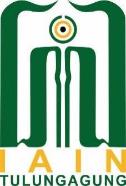 Oleh:Dosen Pembimbing LapanganNuril Farida Maratus, M.H.I.LEMBAGA PENELITIAN DAN PENGEMBANGAN MASYARAKATINSTITUT AGAMA ISLAM NEGERI TULUNGAGUNG	2020HALAMAN PENGESAHANRINGKASANWEBINAR PENINGKATAN EKONOMI KREATIF DI ERA NEW NORMALPandemi ini menyebabkan orang yang terinfeksi menderita sakit pernapasan hingga kematian. Bukan hanya orang yang terinfeksi COVID-19 saja yang terkena dampaknya. Salah satu contoh yang ikut terdampak adalah masyarakat desa yang ter-PHK dari berbagai instansi-instansi perusahaan. Sehingga menimbulkan pengangguran di dalam kehidupan sehari-hari mereka. Untuk menambah wawasan dan motivasi masyarakat umum maka dibuat webinar denagn tema “Peningkatan Ekonomi Kreatif di Era New Normal”. Webinar ini bertujuan memberikan pemahaman kepada masyarakat umum tentang meningkatkan dan membangkitkan perekonomian kreatif di Era New Normal. Sasaran webinar ini adalah masyarakat umum dan juga diikuti oleh mahasiswa dari berbagai daerah dan praktisi pendidikan. Metode yang digunakan yaitu melalui promosi media sosial menggunakan media partner. Media partner sangan berperan besar dalam mempromosikan webinar ini. Promosi media sosial yang menjangkau sasaran secara tepat sehingga peserta webinar ini mencapai 289 peserta. Webinar ini menggunakan aplikasi Zoom dan Live Youtube. Isi dari kegiatan webinar ini yaitu terdapat 2 materi dari ahli dan pelaku usaha. Sehingga peserta mendapat materi dan teknik pelaksanaan secara langsung. Hasil dari webinar yaitu memperoleh ilmu baru dari narasumber dan juga memperoleh sertifikat peserta Webinar. Materi yang didapatkan dari kegiatan Webinar bisa dimanfaatkan untuk membangkitkan kembali perekonomian setelah diterapkannya New Normal. Output lain dalam kegiatan webinar tersebut adalah masyarakat bisa membangkitkan atau meningkatkan perekonomian setelah diterapkannya New Normal, yaitu normal baru atau kehidupan baru setelah terkena dampak covid-19 dengan melakukan berbagai kegiatan di bidang perekonomiaannya, seperti petani, pedagang, pengusaha, peternak agar keadaan ekonomi bisa berjalan normal seperti semula dan tetap memperhatikan protokol kesehatan seperti jaga jarak, pakai masker saat keluar rumah, mencuci tangan baik sebelum beraktivitas maupun setelah beraktivitas.TIM PELAKSANA WEBINARKATA PENGANTARPuji syukur atas kehadirat Allah SWT yang telah memberikan rahmat, taufik, inayah, dan hidayah-Nya sehingga penyusun dapat menyelesaikan Laporan Kegiatan Webinar Peningkatan Ekonomi Kreatif di Era New Normal ini dengan baik.Laporan ini disusun dalam rangka memenuhi salah satu tugas Kuliah Kerja Nyata Virtual dari Rumah. Dalam menyelesaikan laporan ini, penyusun banyak mendapat bantuan dari  berbagai pihak. Oleh karena itu, pada kesempatan ini penyusun bermaksud mengucapkan terima kasih kepada.Dr. Maftukhin, M. Ag selaku Rektor IAIN Tulungagung.Nuril Farida Maratus, M. H. I. selaku Dosen Pembimbing Lapangan KKN VDR Banakeling yang telah banyak memberi dorongan dan masukan.Orang tua yang selalu memberi motivasi kepada kami.Serta semua pihak yang telah banyak membantu dalam penyusunan panduan praktikum ini.Penyusun menyadari bahwa dalam penyusunan laporan ini masih banyak kekurangan. Oleh karena itu, penyusun sangat mengharapkan kritik dan saran yang membangun dari semua pihak untuk mengevaluasi laporan ini. Penyusun berharap semoga laporan ini dapat bermanfaat untuk semuanya.PenyusunDAFTAR ISIHALAMAN JUDUL 	iHALAMAN PENGESAHAN	iiRINGKASAN	iiiTIM PELAKSANA 	ivKATA PENGANTAR 	viiDAFTAR ISI 	viiiBAB I Pendahuluan 	1Analisis Masalah 	1Identifikasi dan Perumusan Masalah 	2BAB II Tinjauan Pustaka 	3Webinar 	3Ekonomi Kreatif 	5New Normal 	8BAB III Tujuan, Manfaat dan Kerangka Pemecahan Masalah 	11Tujuan 	11Manfaat 	11Kerangka Pemecahan Masalah 	11BAB IV Pelaksanaan Kegiatan 	16Realisasi Pemecahan Masalah 	16Khalayak Sasaran 	18Relevansi bagi Masyarakat 	18Hasil 	18BAB V Kesimpulan dan Saran 	20Kesimpulan 	20Saran 	20DAFTAR PUSTAKA 	21LAMPIRAN-LAMPIRAN 	22BAB IPENDAHULUANAnalisis MasalahSaat ini kita sedang berduka karena dilanda musibah pandemic COVID-19 yang menyebabkan berbagai permasalahan. Pandemic ini menyebabkan orang yang terinfeksi menderita sakit pernapasan hingga kematian. Bukan hanya orang yang terinfeksi COVID-19 saja yang terkena dampaknya. Namun, seluruh masyarakat di dunia pun ikut merasakan. Bagaimana tidak, pandemic ini menyebabkan aktivitas ekonomi lumpuh, terjadi PHK besar-besaran dimana-mana, inflasi, kelangkaan masker dan hansanitiizer. Sehingga kita harus berpikir ke depan untuk menyelesaikannya tidak hanya larut dalam kepanikan. Salah satu contoh yang ikut terdampak adalah masyarakat desa yang terPHK dari berbagai instansi-instansi perusahaan. Sehingga menimbulkan pengangguran di dalam kehidupan sehari-hari mereka. Dan juga berkurangnya penghasilan ekonomi untuk menafkahi keluarga mereka. Dari hal tersebut muncullah suatu permasalahan pada masyarakat desa agar dapat beraktivas secara normal, yakni tidak harus merasakan kekurangan dana operasional dan juga terpenuhilah kebutuhan kesehari-harinya. Maka masalah ini harus segera diselesaikan. Kami selaku mahasiswa tergerak untuk melasanakan kegiatan webunar virtual yang merupakan salah satu program kerja kami dari kelompok KKN-VDR Banakeling bagian dari Divisi Kegiatan Virtual sebagai bentuk pengabdian kami kepada masyarakat. Dan kami memilih tema Peningkatan Ekonomi Kreatif di Era New Normal untuk membantu agar masyarakat bisa berkreasi dengan bakat yang mereka miliki sehingga tidak menyebabkan penganggurannya mereka dalam kehidupan sehari-hari. Tentunya kami juga mengundang berbagai pemateri yang luar biasa untuk mengangkat webinar virtual dengan tema tersebut.Di era New Normal seperti sekarang ini, banyak masyarakat yang memulai kegiatan kreatifnya guna membangkitkan atau meningkatkan ekonomi di lingkungan mereka. Maka dari itu kami mengadakan kegiatan webinar dengan tema Peningkatan Ekonomi Kreatif Di Era New Normal sekaligus bisa dijadikan pelatihan untuk masyarakat supaya perekonomian mereka bisa kembali meningkat.Identifikasi dan Perumusan MasalahIdentifikasi masalahnya yaitu : Istilah webinar.Istilah ekonomi kreatif.Istilah New Normal.Rumusan masalahnya yaitu : Bagaimana yang dimaksud dengan webinar?Bagaimana yang dimaksud dengan ekonomi kreatif?Bagaimana yang dimaksud dengan New Normal?BAB IITINJAUAN PUSTAKAWebinarWebinar gabungan dari kata “Web” dan “Seminar”. Selain istilah Webinar ada beberapa yang menggunakan istilah “Web Seminar”, “Web Conferencing”. Menurut Kamus Dictionary of Information and Library Management Webinar adalah “a seminar given over the internet”. Sedangkan Sharat Sharan dan John Carucci “a webinar is a communication between two or more individuals over the internet that uses audio, video and interactive technology”. Istilah webinar saat ini umumnya digunakan untuk seminar atau kursus pelatihan yang diadakan melalui internet, baik dengan biaya atau gratis. Oleh karena itu, partisipasi tidak terbatas pada lokasi tetap, tetapi membutuhkan akses internet. Pengertian 'Webinar' sendiri dalam penelitian yang dilakukan oleh Verma adalah gabungan dari 'web + seminar' yang berarti seminar melalui internet. Perangkat lunak ini adalah inovasi luar biasa di bidang teknologi yang menawarkan platform bagi orang untuk berinteraksi dan berkolaborasi melalui batas geografis yang luas melalui WWW. Platform ini menawarkan komunikasi dua arah mengarah pada efektivitas dan keterlibatan yang lebih tinggi oleh hadirin. Biasanya webinar terdiri dari presentasi yang diselenggarakan oleh penyedia layanan di server web. Tautan dari webinar dibagikan dengan peserta yang dapat masuk situs dan berpartisipasi di dalamnya. Fitur utama dari webinar adalah potensinya untuk didiskusikan dan berbagi informasi. Menawarkan one stop shop untuk berinteraksi dengan berbagai pakar, platform ini memberikan daya tarik besar bagi penggunanya.Webinar sama dengan seminar konvensional hanya saja semua aktivitasnya dilakukan secara online/virtual atau berbasis web. Mengikuti webinar peserta seminar tidak harus berada di satu ruangan untuk mendengarkan presentasi dari pembicara sehingga peserta dapat berasal darimana saja lintas wilayah bahkan antar negara dengan persyaratan harus terhubung dengan internet. Dengan webinar kita dapat berkomunikasi langsung (live) maupun rekaman (recorded) secara online baik menggunakan image/gambar, video, maupun suara (voice). Seperti halnya dengan seminar konvensional, pembicara menggunakan slide presentasi dan menerangkan slidenya lewat suara. Semua aktivitas yang ada pada kegiatan seminar secara konvensional juga dilakukan secara online, seperti: penjadwalan (jadwal pendaftaran serta jadwal acara), proses pendaftaran/ registrasi, presentasi secara tertulis dan lisan serta sesi tanya jawab. Peserta webinar sama seperti seminar terdiri dari moderator, pembicara/ presenter, peserta/ audience. Pada saat ini teknologi webinar tersedia dengan mudah dapat diakses oleh siapa saja dan banyak webinar yang tidak membutuhkan biaya (gratis).Kebutuhan untuk mengakses webinar dibutuhkan beberapa perangkat keras (hardware) serta perangkat lunak (software) serta jaringan (networking) berupa internet dengan kecepatan yang cukup stabil. Kebutuhan perangkat keras untuk peserta webinar antara lain: komputer/ laptop multimedia (audio & video), headset/speaker, microphone (optional), webcam (optional), keyboard. Perangkat lunak khusus webinar mempunyai fungsi yang berbeda antara pembicara (presenter) dan peserta. Perangkat lunak untuk peserta biasanya menggunakan web browser (IE, Mozilla Firefox, Chrome, dll) dan biasanya membutuhkan perangkat lunak tambahan (plugins) dalam ukuran kecil yang dibutuhan vendor penyedia jasa webinar, seperti: Adobe Flash, Java, WebRTC, dll. Perangkat lunak untuk pembicara dapat menggunakan penyedia jasa webinar yang berbayar bulanan/ tahunan maupun yang tidak berbayar (gratis). Beberapa penyedia jasa webinar antara lain: Adobe Connect, CiscoWebEx, Go to Meeting, dll. Sedangkan yang gratis juga tersedia seperti Google + Hangout, Skype, dll.Adapun langkah-langkah untuk mengatur penyelenggaraan webinar adalah konselor dapat mengirim undangan webinar acara untuk audience yang dituju melalui email, atau posting di situs web organisasi, media sosial, ataupun broadcast melalui whatsapp. Di halaman pendaftaran yang ditemukan oleh pengguna yang masuk secara terperinci informasi tentang webinar seperti tujuan, pembicara profil, tautan bahan bacaan, dll. Untuk menghadiri acara, peserta harus mendaftar di ‘Halaman Pendaftaran’. Setelah pendaftaran selesai, peserta menerima email yang merinci set instruksi selanjutnya untuk bergabung webinar itu. Email pengingat juga dapat diatur untuk peristiwa. Untuk audio acara webinar, peserta perlu menggunakan telepon dan komputer mereka untuk melihat Presentasi. Setelah acara, rincian peserta dapat digunakan untuk menyusun umpan balik dan tindak lanjut.Dari pemaparan diatas webinar dapat diartikan sebagai suatu seminar, presentasi, pengajaran ataupun workshop yang dilakukan secara online, tatap muka secara online yang disampaikan melalui media internet dan dapat dihadiri oleh banyak orang yang berada di lokasi berbeda-beda, pada kegiatan webinar seseorang dapat berinteraksi secara langsung melalui gambar (video) ataupun text (chat).Ekonomi KreatifIstilah Ekonomi kreatif berkembang dari konsep modal berbasis kreatifitas yang dapat berpotensi meningkatkan pertumbuhan ekonomi di suatu daerah. Menurut Presiden Susilo Bambang Yudhoyono dalam Agung Pascasuseno yang dikutip Rochmat Aldy Purnomo, “ekonomi kreatif merupakan ekonomi gelombang ke-4 yang mana kelanjutan dari ekonomi gelombang ketiga dengan orientasi pada kreativitas, budaya, serta warisan budaya, dan lingkungan”.Terdapat pergeseran orientasi gelombang ekonomi dalam sejarah manusia. Dimulai dari perubahan era pertanian ke era industrialisasi, setelah itu terbentuk era informasi yang diikuti dengan penemuan-penemuan bidang teknologi informasi. Pergeseran gelombang ini telah membawa peradaban yang baru dan semakin berkembang bagi manusia.Dampak yang muncul akibat dari fenomena perubahan gelombang ini adalah munculnya daya saing atau kompetisi pasar yang semakin besar. Kondisi ini menuntut perusahaan mencari cara agar bisa menekan biaya semurah mungkin dan seefisien mungkin guna mempertahankan eksistensinya.Negara‐negara maju mulai menyadari bahwa saat ini mereka tidak bisa hanya mengandalkan bidang industri sebagai sumber ekonomi di negaranya tetapi mereka harus lebih mengandalkan sumber daya manusia yang kreatif karena kreativitas manusia itu berasal dari daya pikirnya yang menjadi modal dasar untuk menciptakan inovasi dalam menghadapi daya saing atau kompetisi pasar yang semakin besar. Ekonomi kreatif adalah suatu konsep untuk merealisasikan pembangunan ekonomi yang berkelanjutan berbasis kreativitas. Pemanfaatan sumber daya yang bukan hanya terbarukan, bahkan tidak terbatas, yaitu ide, gagasan, bakat atau talenta, dan kreativitas. Nilai ekonomi dari suatu produk atau jasa di era kreatif tidak lagi ditentukan oleh bahan baku atau sistem produksi seperti pada era industri, tetapi lebih kepada pemanfaatan kreativitas dan penciptaan inovasi melalui perkembangan teknologi yang semakin maju. Industri tidak dapat lagi bersaing di pasar global dengan hanya mengandalkan harga atau kualitas produk saja, tetapi harus bersaing berbasiskan inovasi, kreativitas, dan imajinasi. Sebagaimana yang dijelaskan oleh Kementrian Pariwisata dan Ekonomi Kreatif RI dalam bukunya Ekonomi Kreatif: Rencana Aksi Jangka Menengah 2015-2019, “ekonomi kreatif adalah penciptaan nilai tambah yang berbasis ide yang lahir dari kreativitas sumber daya manusia (orang kreatif) dan berbasis ilmu pengetahuan, termasuk warisan budaya dan teknologi”. Dalam buku Cetak Biru Ekonomi Kreatif 2025 yang dikutip Rochmat Aldy Purnomo, ekonomi kreatif merupakan suatu penciptaan nilai tambah (ekonomi, sosial, budaya, lingkungan) berbasis ide yang lahir dari kreativitas sumber daya manusia (orang kreatif) dan berbasis pemanfaatan ilmu pengetahuan, termasuk warisan budaya dan teknologi. Kreativitas tidak sebatas pada karya yang berbasis seni dan budaya, namun juga bisa berbasis ilmu pengetahuan dan teknologi, engineering, dan ilmu telekomunikasi. Terdapat 3 hal pokok yang menjadi dasar dari ekonomi kreatif, antara lain kreativitas, inovasi, dan penemuan.Kreativitas (Creativity). Dapat dijabarkan sebagai suatu kapasitas atau kemampuan untuk menghasilkan atau menciptakan sesuatu yang unik, fresh, dan dapat diterima umum. Bisa juga menghasilkan ide baru atau praktis sebagai solusi dari suatu masalah, atau melakukan sesuatu yang berbeda dari yang sudah ada (thinking out of the box). Inovasi (Innovation). Suatu transformasi dari ide atau gagasan dengan dasar kreativitas dengan memanfaatkan penemuan yang sudah ada untuk menghasilkan suatu produk ataupun proses yang lebih baik, bernilai tambah, dan bermanfaat.Penemuan (Invention). Istilah ini lebih menekankan pada menciptakan sesuatu yang belum pernah ada sebelumnya dan dapat diakui sebagai karya yang mempunyai fungsi yang unik atau belum pernah diketahui sebelumnya.Istilah ekonomi kreatif mulai ramai diperbincangkan sejak John Howkins, menulis buku "Creative Economy, How People Make Money from Ideas". Howkins mendefinisikan ekonomi kreatif sebagai kegiatan ekonomi dimana input dan outputnya adalah gagasan. atau dalam satu kalimat yang singkat, esensi dari kreativitas adalah gagasan. Maka dapat dibayangkan bahwa hanya dengan modal gagasan, seseorang yang kreatif dapat memperoleh penghasilan yang relatif tinggi. Sebagaimana dijabarkan pula oleh Suryana dalam bukunya berjudul ekonomi kreatif (Ekonomi Baru : Mengubah Ide dan Menciptakan Peluang), Ekonomi kreatif pada hakikatnya adalah kegiatan ekonomi yang mengutamakan pada kreativitas berpikir untuk menciptakan sesuatu yang baru dan berbeda yang memiliki nilai dan bersifat komersial.Dari beberapa definisi di atas dapat diartikan bahwa ekonomi kreatif adalah sebuah kegiatan ekonomi yang timbul dari adanya kreatifitas, di mana dari berbagai kreatifitas, inovasi, bakat, ide, gagasan, sebagai wujud nyata dari kreatif tersebut dan kekayaan intelektual merupakan sumber utama dari ekonomi kreatif.New NormalNew Normal merupakan fase normal yang baru artinya manusia tetap menjalani kehidupannya secara normal namun harus menerapkan protokol kesehatan dalam setiap aktifitasnya. Dosen Politik UGM Sigit pamungkas menerangkan, normal baru adalah suatu cara hidup baru atau cara baru dalam menjalankan aktivitas hidup di tengah pandemi covid-19 yang belum selesai. Sigit menerangkan bahwasanya normal baru di butuhkan untuk menyelesaikan masalah kehidupan selama covid-19. Siapapun yang memulai kata normal baru ini, jelas ada benang merah kesepahaman. Normal baru secara umum di sepakati tanpa sadar yakni menerangkan suatu kondisi yang terbentuk akibat lamanya kehidupan sosial masyarakat selama covid-19. Beberapa penelitian menjelaskan bahwa suatu kebiasaan yang terus menerus dilakukan akan menjadi kebiasaan baru, untuk hal ini hampir semua peneliti sosial duduk dalam pendapat yang sama perbedaannya terletak pada berapa lama kebiasaan itu terbentuk. Bila kondisi apnormal namun secara teknis manusia melakukan kegiatan selama lebih dari 100 hari. Maka, apnormal tersebut berubah menjadi normal baru oleh sebab itu kehidupan manusia global tidak bisa mengelak dari kemungkinan sosialisasi dengan normal baru. Secara teori dan teknis normal baru kita antara lain enggan bersalaman atau berjabat tangan, himbauan, anjuran, bahkan pemerintah memakai masker di luar rumah sudah menjadi kebiasaan baru. Begitu juga kebiasaan mencuci tangan dan jaga jarak. Peneliti sosial juga berpartisipasi dalam penerjemahan normal baru, pada saat ini kesepakatan awal normal baru berhubungan dengan perilaku dan kebiasaan individu/ masyarakat global saat masa pandemi covid-19.Pandangan ini sejalan dengan pernyataan Presiden Republik Indonesia Joko Widodo melalui akun twitter Sekretariat Kabinet menyampaikan istilah normal baru ini : “PSBB tidak di cabut, tapi kita harus memiliki sebuah tatanan kehidupan baru (New Normal) untuk bisa berdampingan dengan covid-19. Artinya, kehidupan masyarakat berjalan, tapi kita juga harus bisa menghindari diri dari covid-19, dengan cara  cuci tangan setelah beraktivitas, jaga jarak yang aman, dan pakai masker”.Menurut Ketua Tim Pakar Gugus Tugas Percepatan Penanganan Covid-19 Wiku Adi Sasmita, New Normal ialah perubahan perilaku untuk tetap menjalankan aktivitas normal dengan penerapan protokol kesehatan guna mencegah terjadinya penularan covid-19. Prinsip New Normal adalah bisa menyesuaikan dengan pola hidup, transformasi ini adalah untuk menata kehidupan dan perilaku baru ketika pandemi yang kemudian akan di bawa terus kedepannya sampai di temukannya vaksin untuk covid-19. Untuk membiasakan masyarakat tim gugus tugas telah siap meracik gerakan bertajuk empat sehat lima sempurna. Gerakan ini tidak sama dengan pola konsumsi makanan yang sudah ada sebelumnya, ini lebih di tujukan  pada pencegahan  penularan virus corona. Empat sehat lima sempurna yang di maksud adalah memakai masker, menjaga jarak fisik, mencuci tangan, serta istirahat yang cukup, dan tidak panik. Tubuh perlu imunitas tinggi, jika imunitas rendah maka diperlukan makan bergizi yang menjadi bagian lima sempurna.Jadi normal baru dapat di artikan suatu kondisi dan kebiasan sosial masyarakat atau perilaku individu yang muncul setelah covid-19. Sehingga di perlukan tatanan yang baru, tatanan kebiasaan dan perilaku yang baru berbasis pada adaptasi untuk membudayakan perilaku hidup bersih dan sehat inilah yang kemudian di sebut sebagai New Normal. Cara yang dilakukan dengan memakai masker, menjaga jarak fisik, mencuci tangan, serta istirahat yang cukup, dan tidak panik.BAB IIITUJUAN, MANFAAT DAN KERANGKA PEMECAHAN MASALAHTujuan KegiatanTujuan dari dilaksanakannya webinar dengan tema “Peningkatan Ekonomi Kreatif di Era New Normal” adalah:Memberikan pemahaman kepada masyarakat umum tentang meningkatkan dan membangkitkan perekonomian kreatif di Era New Normal.Mengajak warga masyarakat membangkitkan kembali perekonomian di era New Normal secara kreatif.Manfaat KegiatanManfaat dari dilaksanakannya webinar dengan tema “Peningkatan Ekonomi Kreatif di Era New Normal” adalah:Menambah wawasan dan ilmu pengetahuan Meningkatkan perekonomian di era New Normal supaya lebih baik lagi kedepannya.Mendapatkan solusi dari permasalahan terutama dalam peningkatan ekonomi kreatif.Mampu menciptakan lapangan kerja baruKerangka Pemecahan MasalahDalam era New Normal ini terutama dalam hal perekonomian, mengalami penurunan bahkan kerugian yang sangat besar terutama bagi pengusaha-pengusaha yang ada, dan tentunya pasti ada perubahan-perubahan yang terjadi dalam pengelolaannya atau bahkan dalam pengemasannya. Dalam webinar dengan tema “Peningkatan Ekonomi Kreatif di Era New Normal” ini yang dijelaskan oleh pemateri ibu Inna Fauzi, M.H.I selaku dosen ekonomi IAIN Kudus dan bapak Gautama S.W..S.E.,B.Ba.,M.M selaku dosen UIN Tulungagung dan juga berkecimpung di usaha kulineri yaitu coffee shop dengan nama kedai kosim.Sebelum membahas peningkatan ekonomi kreatif di era New Normal ini, ada beberapa pilar yang harus diketahui dalam membangun ekonomi kreatif ini.Adapun berikut pilar-pilar ekonomi kreatif yaitu:Sumber Daya Kreatif/ Sumber Daya Alam dan Sumber Daya BudayaSumber daya yang dimaksudkan disini adalah input yang dibutuhkan dalam proses penciptaan nilai tambah, selain ide atau kreativitas yang dimiliki oleh sumber daya insani juga bisa menjadi landasan dari industri kreatif karena sumber daya alam maupun ketersediaan lahan yang menjadi input penunjang dalam industri kreatif.Kreativitas merupakan hal yang paling utama setelah kemauan, namun apabila kita memiliki kreativitas tanpa adanya kemauan maka hal itu akan sia-sia, itu hanya akan mengendap di dalam otak saja. Kreativitas/keterampilan/bakat individu ini sangat penting dalam membangun ekonomi kreatif dikarenakan dengan kreativitas yang dimilikinya itu dapat menciptakan sebuah usaha/bisnis, yang nantinya dapat meningkatkan perekonomian kita. Ini merupakan tahap awal dalam membangun ekonomi kreatif.IndustriPada prinsipnya, industri merupakan bagian dari kegiatan masyarakat yang terkait dengan produksi, distribusi, pertukaran serta konsumsi produk atau jasa dari sebuah negara atau area tertentu. Perlunya pengupayaan agar terbentuknya struktur pasar industri kreatif dengan persaingan sempurna yang mempermudah pelaku industri kreatif untuk melakukan bisnis dalam sektor yang dituju. Industri dimasukkan sebagai pilar dikarenakan pemahaman bahwa produk kreatif adalah hasil suatu kreativitas dikalikan dengan transaksi riil. Ini mengindikasikan adanya faktor kreasi dan originalisasi yang memiliki potensi kapital dan/atau yang diproduksi sedemikian rupa untuk dikomersialisasikan.PembiayaanSelain kreativitas yang dimiliki dan industri, pilar selanjutnya yang sangat penting yaitu pembiayaan, dalam membangun sebuah usaha/bisnis perlu namanya modal, ide/kreativitas yang kita punya tentunya harus disesuaikan dengan modal. Bila ide/kreativitas tidak disesuaikan dengan modal yang kita punya tentunya akan sulit. Teknologi dan InfrastrukturTeknologi dapat didefinisikan sebagai suatu entitas baik material dan non material, yang merupakan aplikasi penciptaan dari proses mental atau fisik untuk mencapai nilai tertentu. Dengan kata lain, teknologi bukan hanya mesin ataupun alat bantu yang sifatnya berwujud, tetapi teknologi ini termasuk kumpulan teknik atau metode‐metode, atau aktivitas yang membentuk dan mengubah budaya. Teknologi ini akan merupakan enabler untuk mewujudkan kreativitas individu dalam karya nyata. Teknologi dimasukkan kedalam pilar karena fungsinya sebagai kendaraan dan perangkat (tools) bagi pengembangan landasan ilmu pengetahuan. Teknologi bisa dipakai dalam berkreasi, memproduksi, berkolaborasi, mencari informasi, distribusi dan sarana bersosialisasi.Infrastruktur adalah semua jenis fasilitas yang dibutuhkan oleh masyarakat umum untuk mendukung berbagai kegiatan masyarakat dalam kehidupan sehari-hari. Dengan kata lain, infrastruktur adalah semua fasilitas, baik fisik maupun non fisik yang dibangun oleh pemerintah maupun perorangan untuk memenuhi kebutuhan dasar masyarakat dalam lingkup sosial dan ekonomi.PemasaranPilar selanjutnya ialah pemasaran, setelah menuangkan ide kedalam suatu usaha/bisnis dan memiliki produk yang akan kita jual tentunya butuh yang namanya pemasaran agar barang yang kita tawarkan dapat laku terjual. Dengan adanya perkembangan tekhnologi akan mempermudahkan kita dalam menawarkan/memasarkan suatu produk yang kita jual, ini akan meningkatkan keuntungan yang kita peroleh nantinya. Selain itu juga kita dapat memodifikasi produk kita agar lebih menarik dan dapat menambah nilai jual dari produk yang kita tawarkan.Tantangan Perkembangan Industri KreatifDalam mengembangkan industri kreatif ini tentunya memiliki beberapa tantangan yang dihadapinya, diantara tantangan itu yaitu:Kendala pembajakan karya kreatifKendala pembiayaanKendala peningkatanKemampuan sumber dayaDaya saing tinggiPersaingan produk luarKualitas produk pesaingPesatnya kemajuan tekhnologiKurang diminatinya produk dalam negeriStrategi Dalam Pengembangan Ekonomi KreatifAda beberapa strategi dalam mengembangkan ekonomi kreatif, yaitu:Meningkatkan ketersediaan sumber daya manusia (SDM) dan bahan baku untuk pengembangan ekonomi kreatif.Meningkatkan pertumbuhan dan daya saing industri kreatif.Menciptakan lingkungan yang kondusif untuk pengembangan ekonomi kreatif yang berdaya saing global.Dalam pandemi covid19 ini terutama pada New Normal ini tetap memperhatikan beberapa protokol kesehatan yang telah ditetapkan oleh kebijakan pemerintah, salah satu usaha kopi/coffee shop yaitu kedai kosim yang terletak di kab. Tulungagung ini dikelola oleh salah satu dosen di UIN Tulungagung yaitu Gautama S.W..S.E.,B.Ba.,M.M, menerapkan beberapa kebijakan SOP dalam era new nermal ini, diantaranya:Physical distencing, yaitu dengan merubah tata letak meja dan kursi.Para pegawai menggunakan masker dan selalu menggunakan hand sanitizerPara pegawai menyarankan pembeli agar menggunakan masker dan hand sanitizer sebelum memasuki kedai kopi kosimMembersihkan tempat secara berkala, tentunya tanpa menggunakan biaya tambahan.Dengan menerapkan protokol kesehatan dan pelayanan yang baik juga akan menambah nilai plus dari kedai kosim itu sendiri, yang nantinya dapat menambah minat si pelanggan sehingga dapat menjadi pelanggan tetap.BAB IVPELAKSANAAN KEGIATANRealisasi Pemecahan MasalahPersiapan Kegiatan pengabdian pada masyarakatSebelum melaksanakan sebuah kegiatan, kelompok kami melakukan persiapan terlebih dahulu supaya kegiatan yang akan dilaksanakan berjalan dengan baik. Mulai dengan membagi divisi virtual menjadi tiga sub yaitu sub kegiatan virtual, sub media grafis dan sub publikasi komunikasi, menyusun tema kegiatan, mencari media partner, menghubungi narasumber atau pemateri, berbincang – bincang dengan narasumber atau pemateri, membrifing narasumber atau pemateri, mempersiapkan audio untuk kegiatan webinar. Rincian persiapan kegiatan:Pelaksanaan kegiatan pengabdianSetelah menyusun rencana kegiatan Webinar, dilaksanakanlah kegiatan Webinar pada tanggal 3 Agustus 2020 pukul 09.00-selesai. Untuk narasumber pertama yaitu Ibu Inna Fauziatal Ngazizah, M.H.I. dosen IAIN Kudus, dan untuk narasumber kedua yaitu Bapak Gautama Sastra Waskita, S.E., B.B.A., M.M., business lecturer of UNITA, owner dan co-founder of Kedai Kosim. Webinar tersebut juga dihadiri oleh Ibu Nuril Farida Maratus, M.H.I. sebagai Keynote Speaker dan selaku Dosen Pembimbing Lapangan. Dimoderatori oleh Febriansyah Luqman Wijaya selaku Ketua KKN VDR Banakeling.Susunan acara kegiatan Webinar dengan tema “Peningkatan Ekonomi Kreatif di Era New Normal” Terlampir.Khalayak SasaranSasaran dari kegiatan Webinar ini yaitu masyarakat umum dalam hal meningkatkan dan membangkitkan perekonomian kreatif  di Era New Normal. Dan juga peserta Webinar ini yaitu 289 peserta dari umum dan anggota KKN VDR Banakeling. Dikarenakan Webinar mengusung tema “Peningkatan Ekonomi Kreatif di Era New Normal”, maka target peserta Webinar ini yaitu dalam lingkup masyarakat umum dan juga diikuti oleh mahasiswa dari berbagai daerah dan praktisi pendidikan.Relevansi bagi MasyarakatDi era New Normal seperti sekarang ini, banyak masyarakat yang memulai kegiatan kreatifnya guna membangkitkan atau meningkatkan ekonomi di lingkungan mereka. Maka dari itu kami mengadakan kegiatan webinar dengan tema Peningkatan Ekonomi Kreatif di Era New Normal sekaligus bisa dijadikan pelatihan untuk masyarakat supaya perekonomian mereka bisa kembali meningkat.Hasil KegiatanHasil kegiatanHasil dari kegiatan Webinar dengan tema “Peningkatan Ekonomi Kreatif di Era New Normal” yaitu para peserta memperoleh ilmu baru dari narasumber, memberikan ide kepada calon pengusaha untuk menerapkan ekonomi kreatif dan diharapkan dapat mengaplikasikannya. Materi yang didapatkan dari kegiatan Webinar bisa dimanfaatkan untuk membangkitkan kembali perekonomian setelah diterapkannya New Normal.Faktor pendukung dan faktor penghambatFaktor pendukung kegiatan Webinar dengan tema “Peningkatan Ekonomi Kreatif di Era New Normal” yaitu narasumber kedua Bapak Gautama Sastra Waskita, S.E., B.B.A., M.M. dalam penyampaian materi sangat bagus dan bermanfaat bagi anak muda yang ingin memulai bisnis kopi, dikarenakan bisnis kopi sekarang ini sudah menjadi trend tersendiri bagi anak muda. Faktor pendukung lainnya yaitu kerjasama yang baik dengan anggota virtual lainnya dalam mensukseskan kegiatan Webinar, seperti koordinasi dengan Dosen Pembimbing Lapangan, menshare pamphlet Webinar ke media sosial, dan mencari media partner supaya peserta Webinar semakin banyak. Sedangkan faktor penghambat kegiatan Webiar dengan tema “Peningkatan Ekonomi Kreatif di Era New Normal” yaitu kurang aktifnya anggota dalam mensukseskan kegiatan Webinar, keadaan media dan internet yang kurang memadai seperti sinyal susah, handphone atau laptop yang terkadang macet, audio atau speaker tidak bunyi secara tiba – tiba. Dikarenakan kegiatan ini lebih bersifat ke virtual alias online, jadi koordinasi dengan anggota lainnya juga terhambat seperti adanya miss komunikasi, kurang paham dengan tugas masing – masing anggota, kurang gercep (gerak cepat), dan anggota terkadang menunggu perintah terlebih dahulu yang mengakibatkan tergesa – gesa dalam melaksanakan tugasnyaBAB VKESIMPULAN DAN SARANKesimpulanWebinar “Peningkatan Ekonomi Kreatif di Era New Normal” berhasil menarik minat masyarakat luas untuk mengikuti serangkaian acara dan berdiskusi secara langsung mengenai ekonomi kreatif dan New Normal. Dengan mengikuti webinar ini masyarakat sudah selangkah maju untuk mendapat pengetahuan baru mengenai usaha kreatif. Pelaksanaan Webinar yaitu pada tanggal 3 Agustus 2020 via Zoom dan live Youtube. Terdapat dua narasumber yaitu dari ahli dan praktisi sehingga kedua narasumber tersebut saling melengkapi dalam memberikan materi. Narasumber yang mengisi webinar ini sesuai dengan kondisi dan menjawab tantangan ekonomi di era New Normal. Diharapkan peserta webinar dapat mengambil ilmu dan menerapkannya.Saran Saran ini bertujuan untuk memperbaiki dan meningkatkan kegiatan Virtual yang sudah dilaksanakan dan supaya menjadi evaluasi untuk kegiatan selanjutnya.   Meningkatkan koordinasi antar anggota.Persiapan dalam hal koordinasi dengan Dosen Pembimbing Lapangan, wawancara dengan narasumber seharusnya lebih ditingkatkan lagi supaya jelas dalam menyampaikan acara atau kegiatan yang akan dilaksanakan.Semua anggota diharapkan lebih aktif lagi dalam kegiatan.DAFTAR PUSTAKADurahman, Nanang, Zeni Muhammad Noer. 2019. “Aplikasi Seminar Online (Webinar) untuk Pembinaan Wirausaha Baru”. Jurnal Manajemen Informatika (JUMIKA). Vol. 6 No. 2Florentina, Maria Rumba, Margaretha P.N Rozady, Theresia W. Mado. 2020. “New Normal: Analisis Penerimaan Menggunakan Balance Score Card”. Jurnal Riset Teknologi dan Inovasi Pendidikan (JARTIKA). Vol. 3 No. 2Habibi, Andrian. 2020. “Normal Baru Pasca Covid-19”. ‘Adalah: Buletin Hukum dan Keadilan, Vol. 4, No. 1Harumiaty, Nurma. 2016. “Belajar Mandiri Menggunakan Webinar untuk Meningkatkan Kompetensi Pustakawan di Indonesia”. Forum Perpustakaan Perguruan Tinggi Indonesia - Jawa Timur (FPPTI-JATIM)Irianti, Anaway Mansyur, Rif’ah Purnamasari, RA Murti Kusuma. 2019. “Webinar sebagai Media Bimbingan Klasikal Sekolah untuk Pendidikan Seksual Berbasis Online (Meta Analisis Pedagogi Online)”. SULOH. Vol. 4 No. 1Kementrian Pariwisata dan Ekonomi Kreatif RI. Ekonomi Kreatif : Rencana Aksi Jangka Menengah 2015-2019Purnomo, Rochmat Aldy. 2016. Ekonomi Kreatif : Pilar Pembangunan Indonesia. Surakarta: Ziyad Visi MediaSuryana. 2013. Ekonomi Kreatif (Ekonomi Baru: Mengubah Ide dan Menciptakan Peluang). Jakarta: Salemba EmpatWH, Fajar. “Mengenal Konsep New Normal.” Indonesia.go.id. 31 Mei 2020. 27 Agustus 2020 <https://indonesia.go.id/ragam/komoditas/ekonomi/mengenal-konsep-new-normal;LAMPIRAN-LAMPIRANDaftar Hadir PesertaMateriMateri 1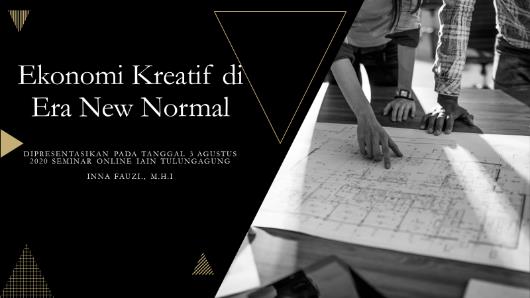 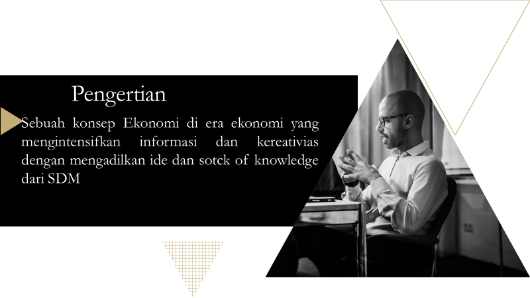 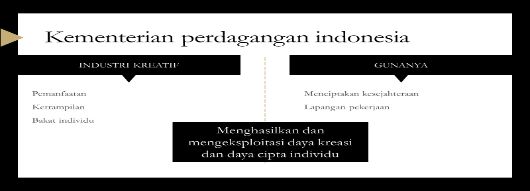 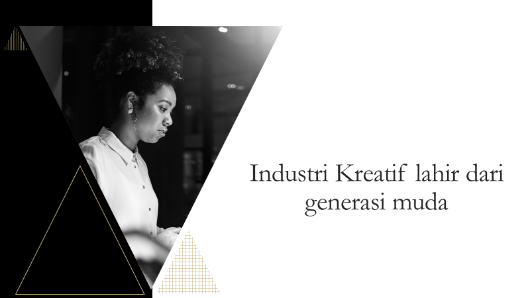 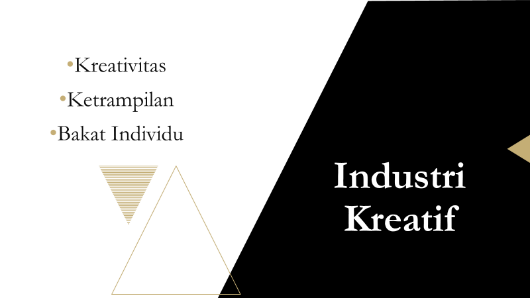 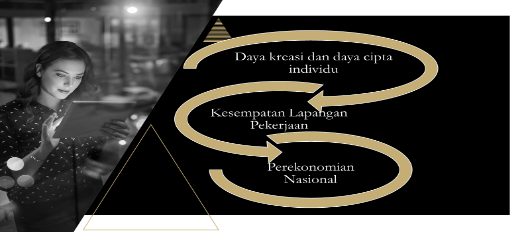 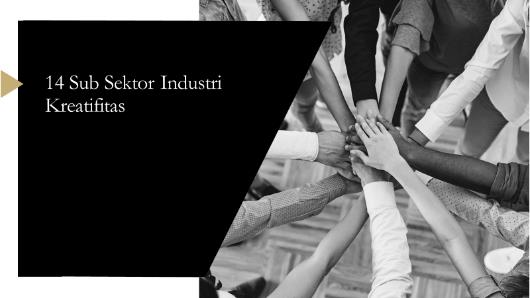 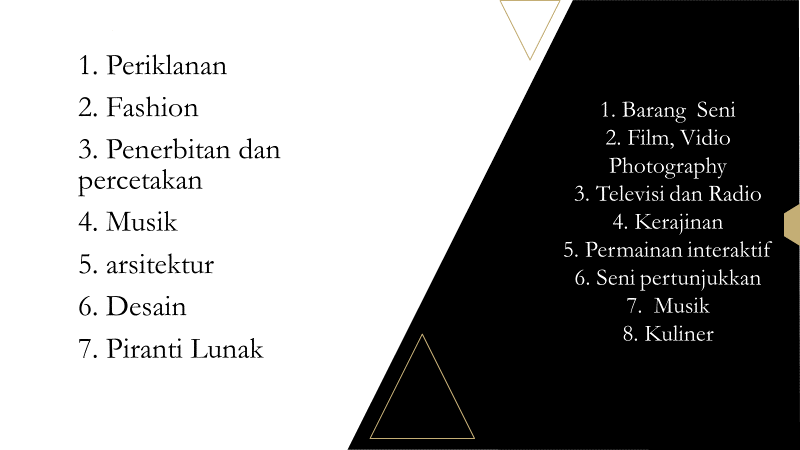 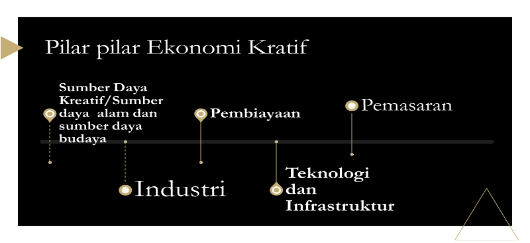 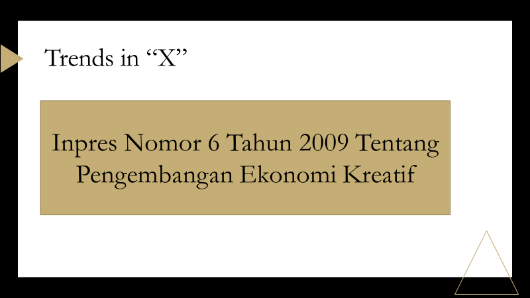 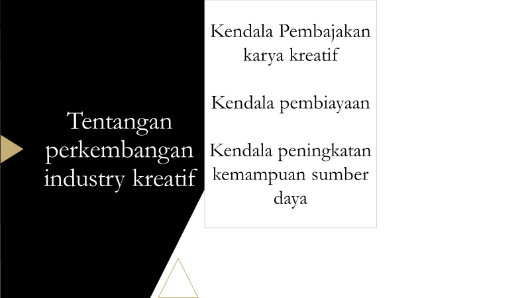 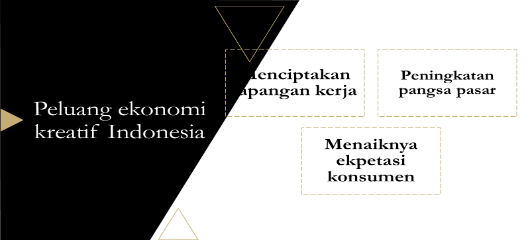 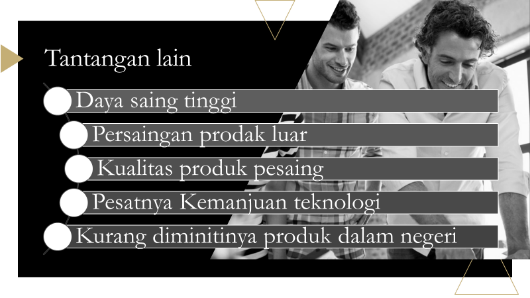 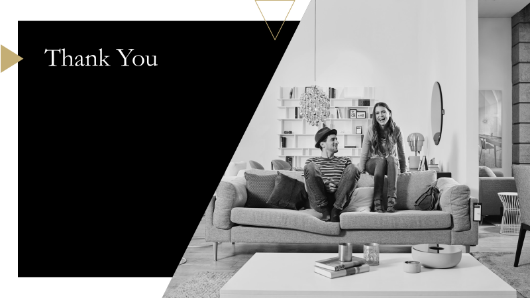 Materi 2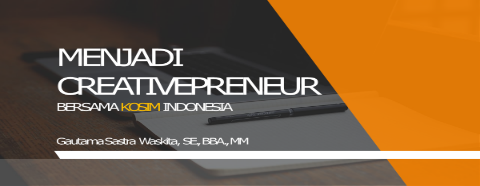 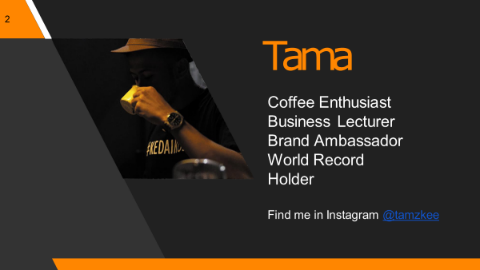 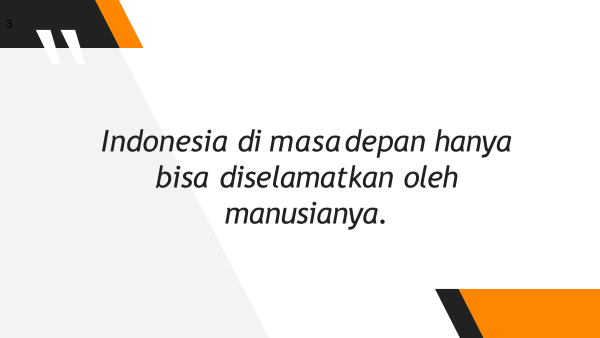 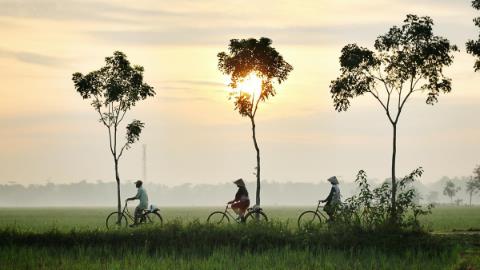 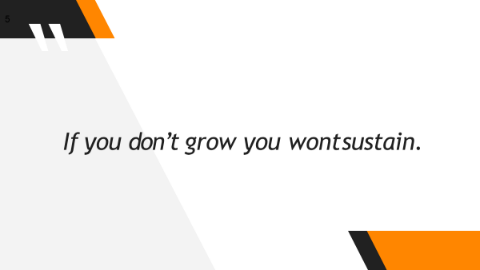 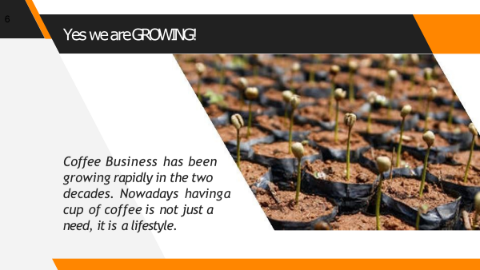 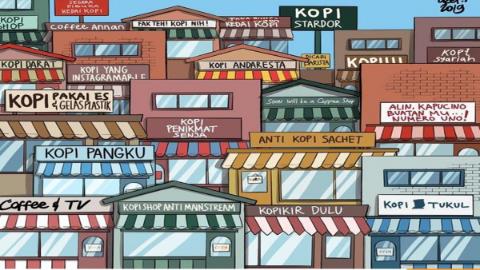 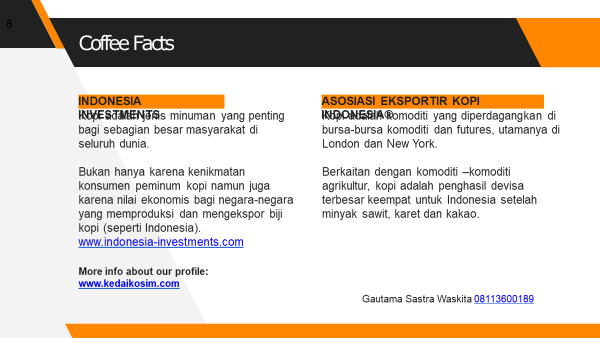 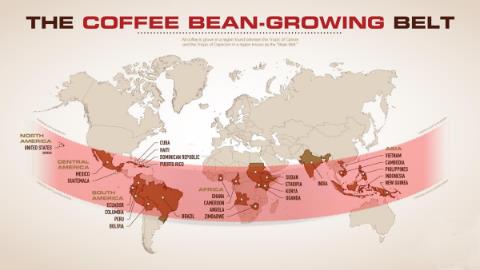 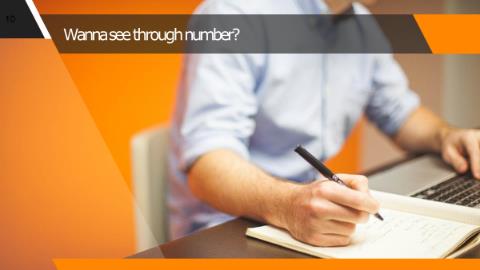 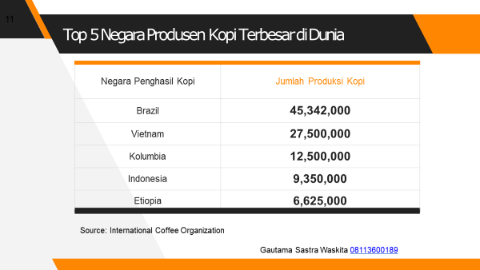 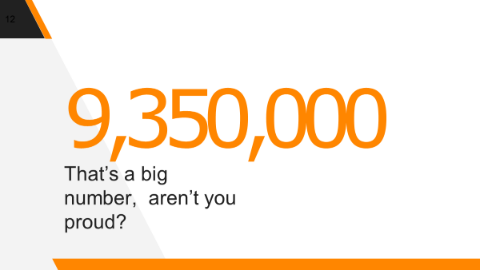 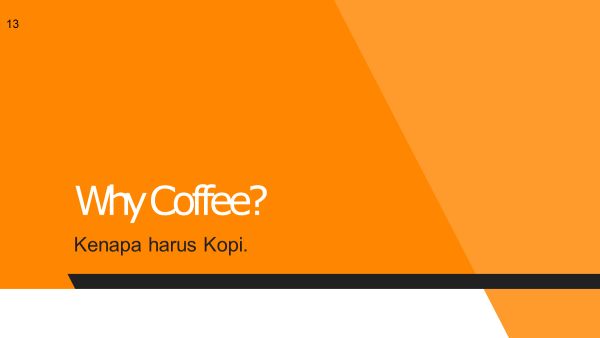 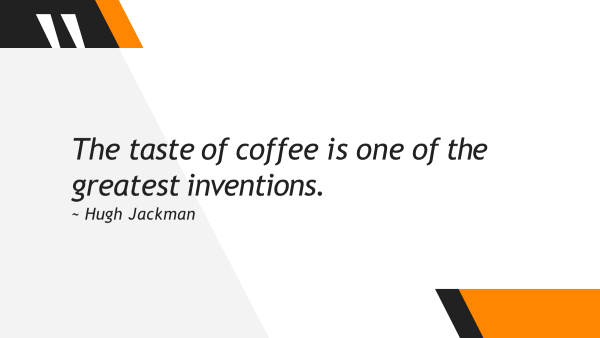 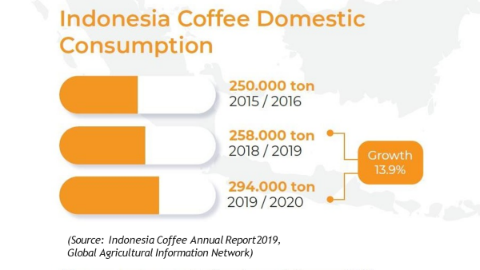 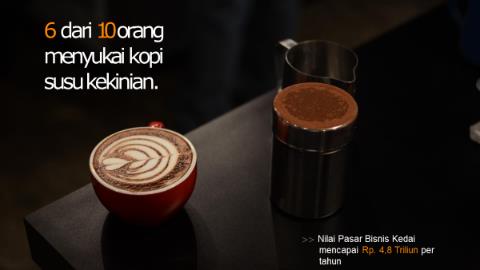 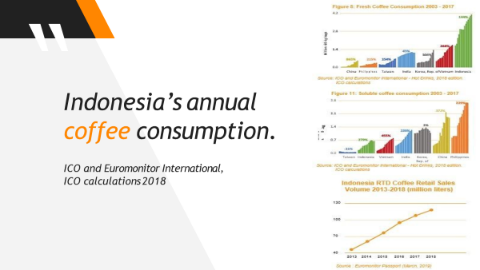 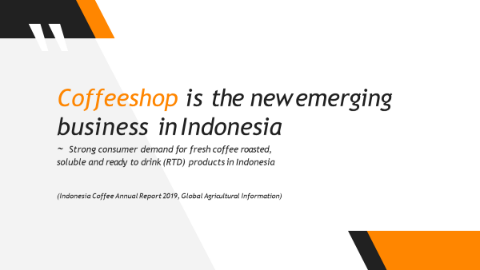 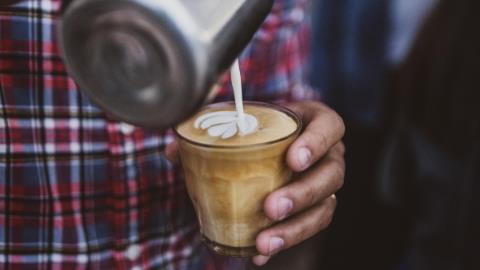 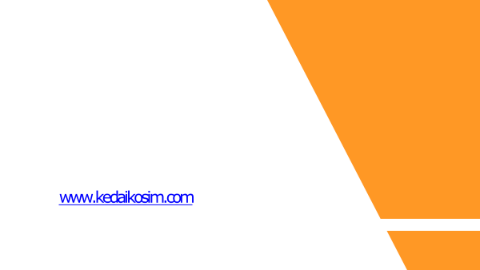 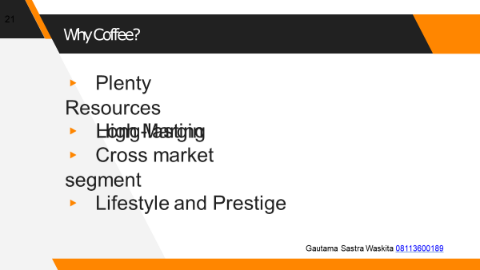 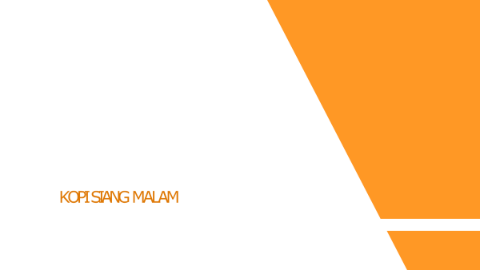 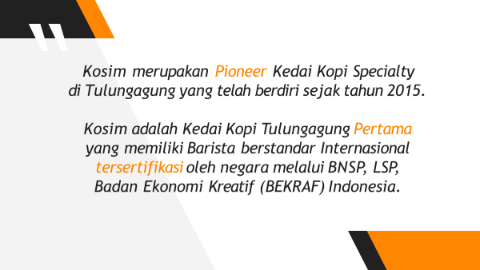 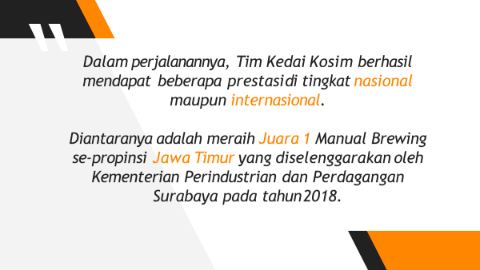 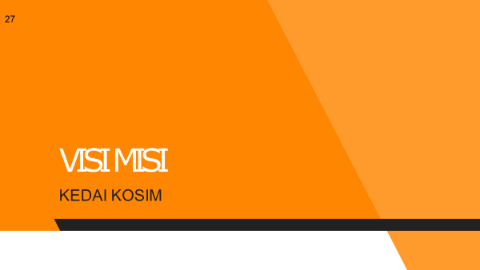 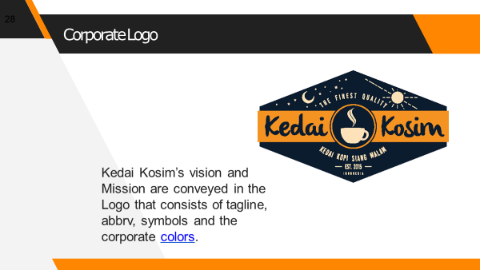 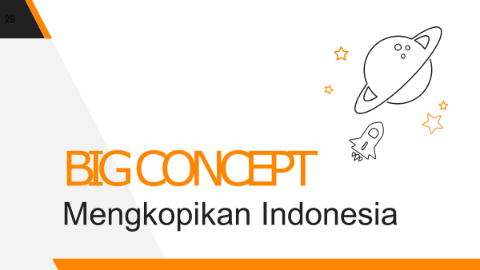 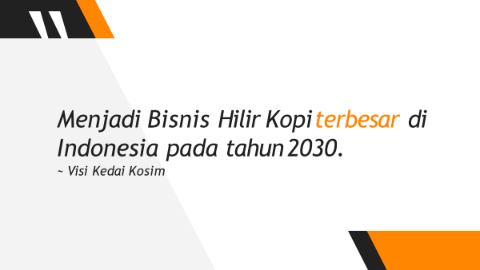 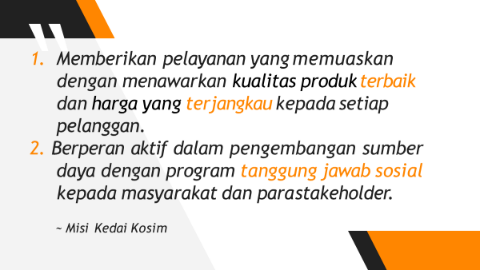 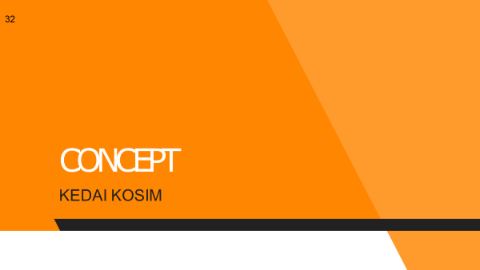 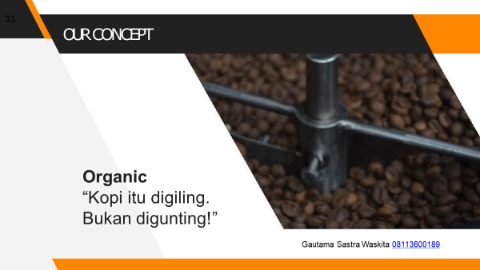 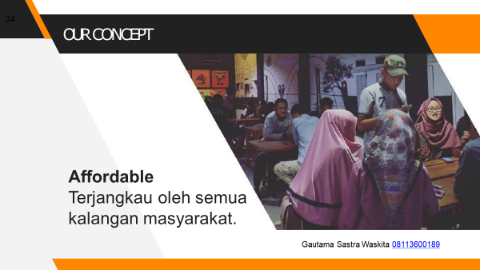 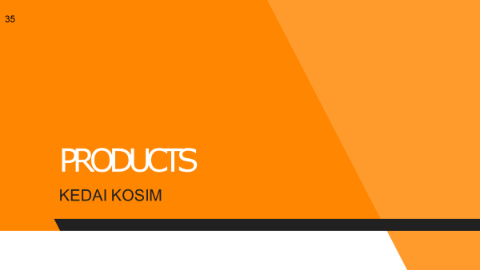 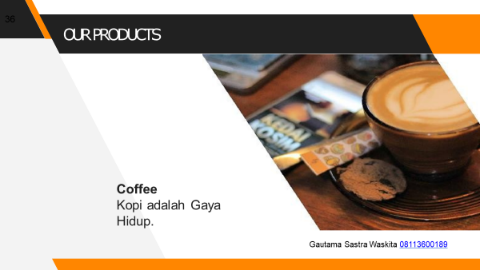 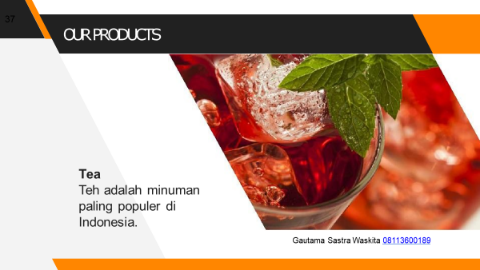 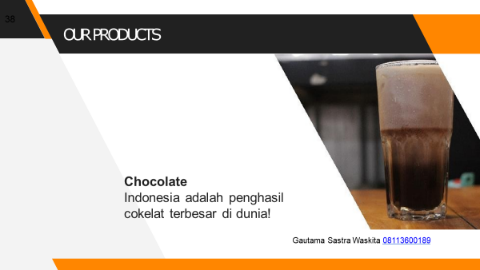 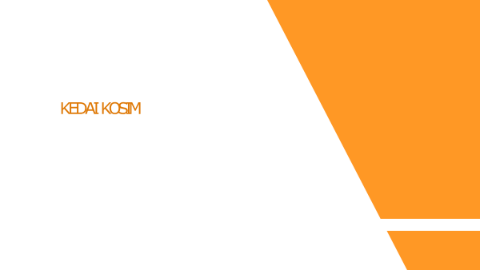 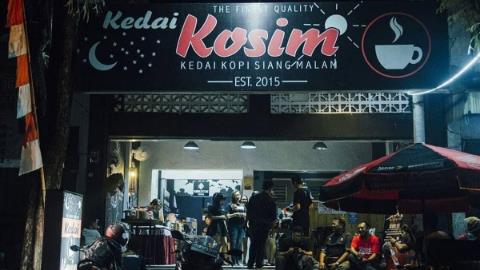 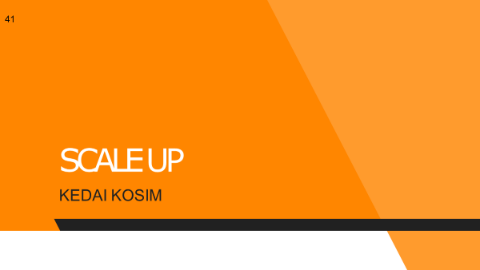 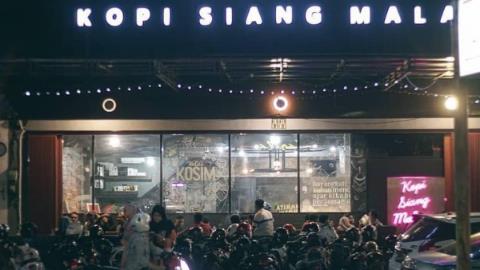 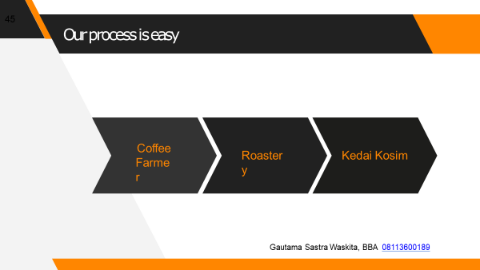 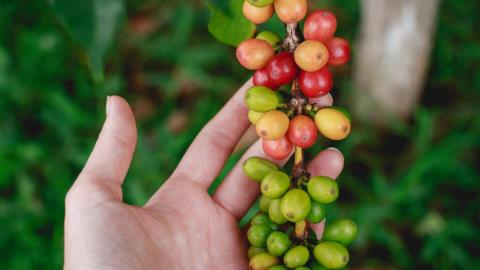 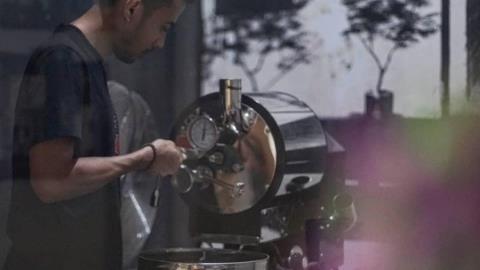 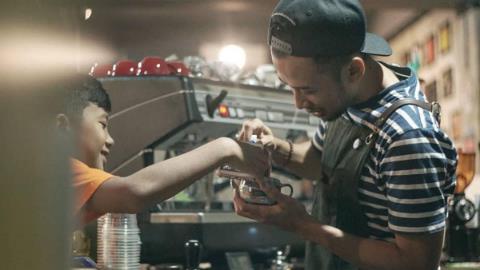 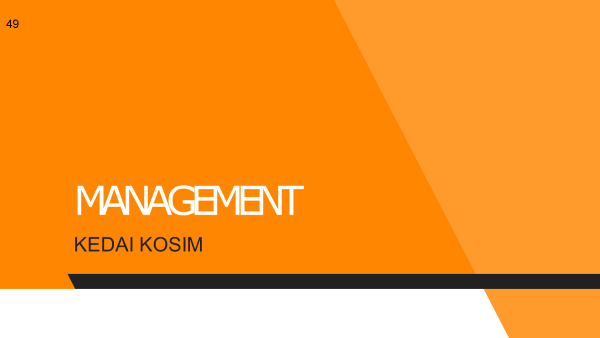 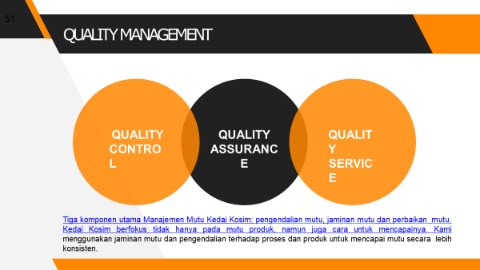 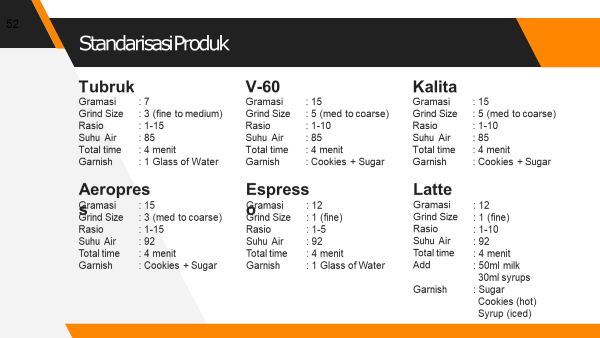 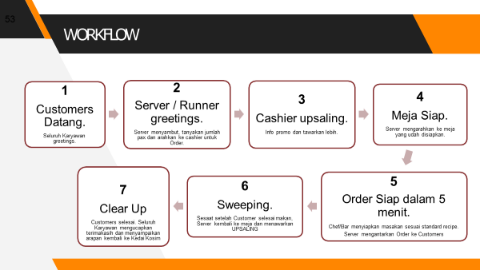 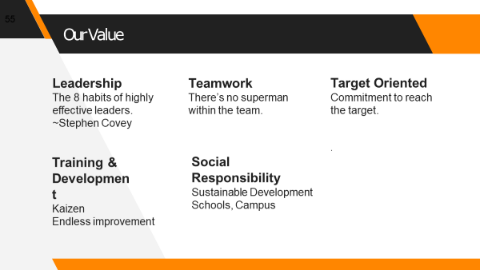 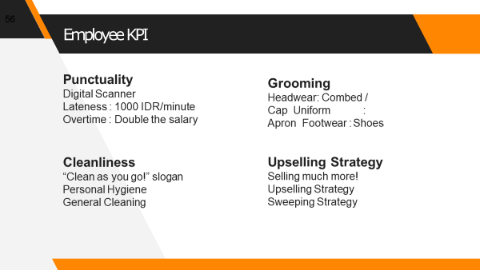 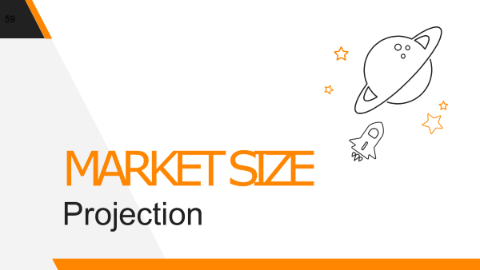 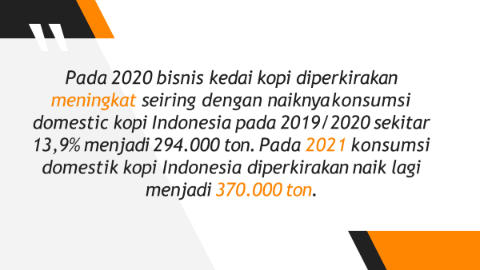 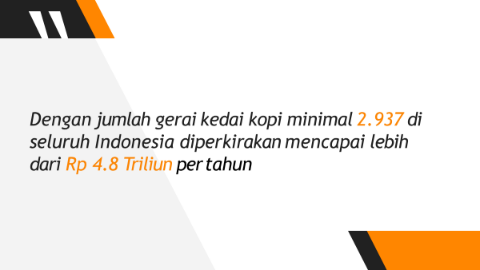 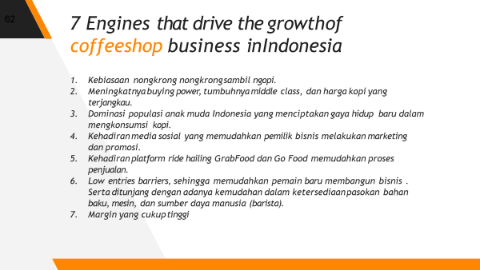 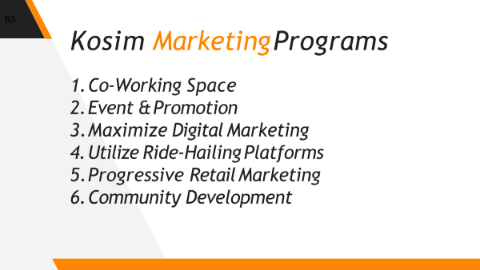 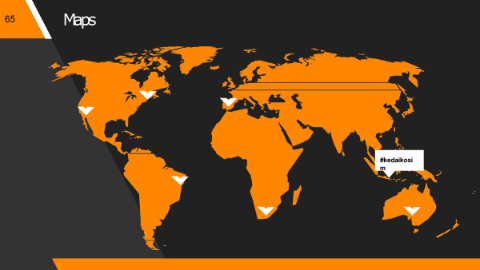 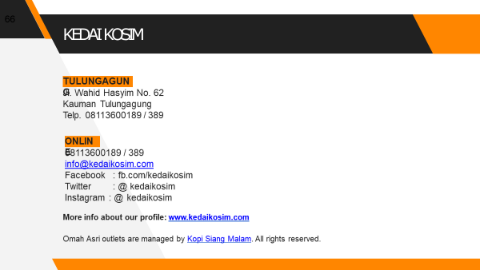 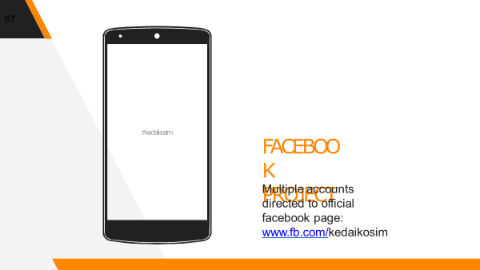 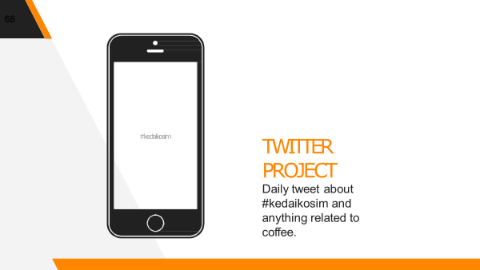 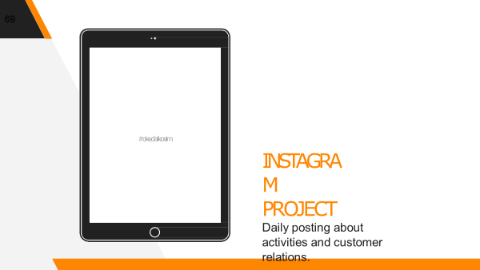 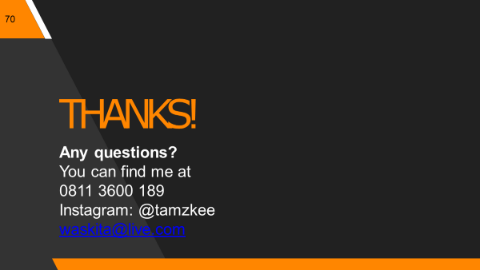 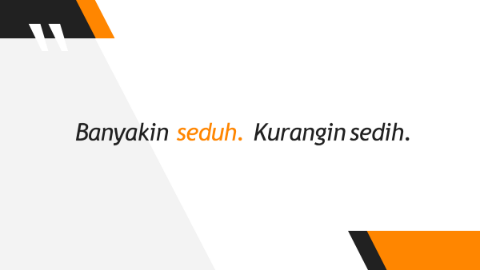 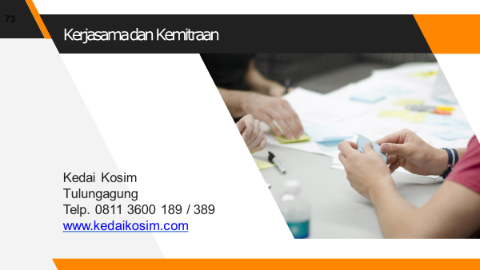 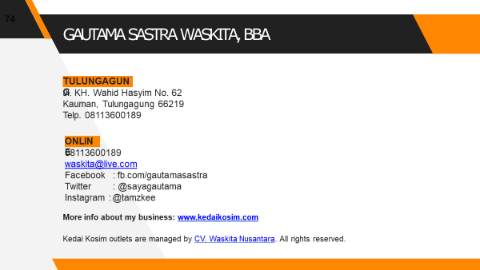 Susunan AcaraSUSUNAN ACARA WEBINARUndanganFoto-foto Kegiatan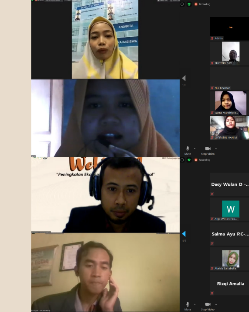 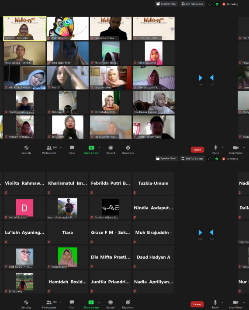 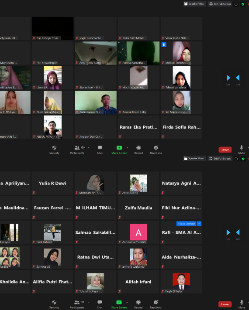 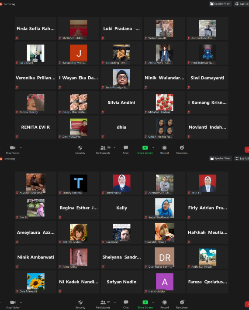 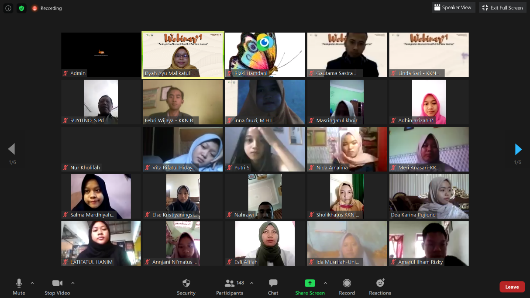 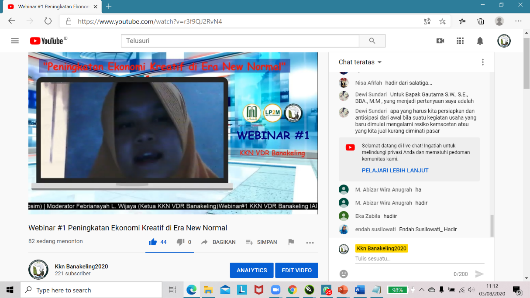 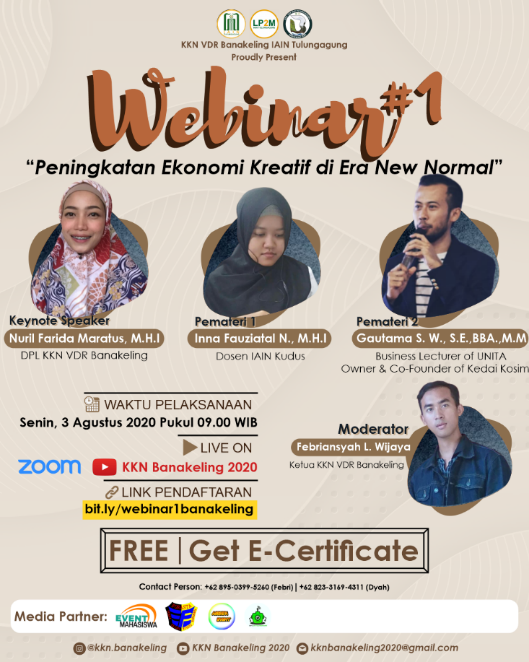 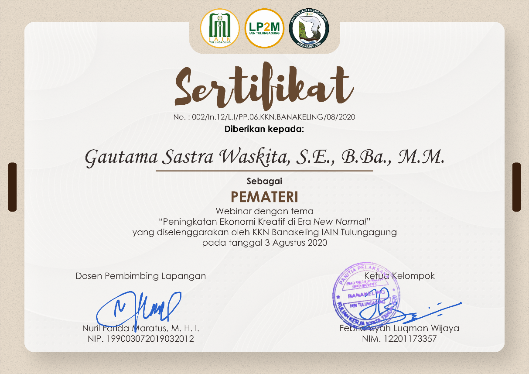 NONAMA MAHASISWANIM1.2.3.4.5.6.7.8.9.10.11.12.13.Febriansyah Luqman WijayaDyah Ayu Malikatul MukaromahNida AmalinaI’anatut DianaEsfi Afifah NastafidaMasringatul Khoir	Dea Karina Pujiono	Diah Rosita Sari	Badruzaman Nurdiana  Zahrul Nadifin		Linda SariAdhin Azizah NurrohmahVita Rifatul H.122011733571221117304612201173285122011734091221017304012206173080124021734981220117346612201173449122011733921220517312912202173063122051730061.Judul: Laporan Kegiatan Webinar Peningkatan Ekonomi : Kreatif di Era New Normal2.Ketua Kelompok: Febriansyah Luqman Wijaya3.Data DPLNama: Nuril Farida Maratus, M.H.I.NIP/NIDN: 199003072019032012Pangkat/golongan: Penata Muda Tk. I (III/b)4.Jumlah anggota pelaksana: 135.Jangka Waktu Kegiatan: 3 jam6.Bentuk Kegiatan: Webinar7.Sumber Dana: Iuran anggota KKN BanakelingMengetahui,DPL KKN BanakelingKetua PelaksanaNuril Farida Maratus, M.H.I.NIP. 199003072019032012Febriansyah Luqman WijayaNIM. 12201173357Menyetujui,Ketua LP2M IAIN TulungagungDr. Ngainun Naim, M.H.INIP. 19750719 200312 1 002Pelindung                                 :Rektor IAIN Tulungagung:(Prof. Dr. Maftukhin, M.Ag)Penasehat                   :Dosen Pembimbing Lapangan KKN Banakeling:(Nuril Farida Maratus, M. H. I.)Penanggung jawab (SC):Ketua KKN Banakeling :(Febriansyah Luqman Wijaya)Ketua Pelaksana (OC):Dyah Ayu Malikatul MukaromahSekertaris                                 :Nida AmalinaBendahara                                :I’anatut DianaSie. Acara                                :Esfi Afifah N.		(koordinator):Masringatul Khoir	(anggota):Dea Karina Pujiono	(anggota)Sie. Media Grafis                                :Diah Rosita Sari	(koordinator):Badruzaman Nurdiana  (anggota):Zahrul Nadifin		(anggota)Sie. Publikasi dan Komunikasi:Linda Sari		 (Koordinator):Adhin Azizah Nurrohmah(anggota):Vita Rifatul H. 	 (anggota)DESKRIPSI TUGASDESKRIPSI TUGASPenasehatMemberikan masukan terhadap kegiatan yang akan dibuat.Mengawasi penanggung jawab (SC) dalam menjalankan tugasnya Penanggung jawab (SC)Bersama Ketua Pelaksana bertanggung jawab kepada Penasehat terhadap kegiatanMengawasi Ketua Pelaksana (OC) dalam menjalankan tugasnya.Menerima laporan kegiatan dari Ketua Pelaksana (OC)Ketua Pelaksana (OC)Mengkoordinir / menggerakkan setiap pelaksanaan kegiatan sesuai jadwalyang ditetapkan.Memantau / mengawasi jalannya proses pelaksanaan kegiatanDalam mengemban tugas dan tanggung jawabnya, Ketua Pelaksana berkewenangan mengambil tindakan-tindakan administratif sesuai ketentuan-ketentuan dan prosedur yang berlaku.Mengontrol kinerja semua komponen kepanitiaan dari pra agenda sampai berakhirnya kegiatanSekertaris                                 Menyiapkan surat-surat dan proposal untuk pelaksaan kegiatan. menyiapkan rapat dan mencatat semua hasil rapat kepanitiaanc. Menyiapkan dan menyampaikan laporan laporan pelaksanaan kegiatan kepada Ketua Pelaksana Dalam melaksanakan tugasnya, baik secara teknis maupun administratifbertanggung jawab langsung kepada Ketua PelaksanaBendaharaMencatat setiap transaksi uang masuk dan uang keluar yang telah di setujui.Mengendalikan setiap pengeluaran dana kegiatan sesuai dengan angaranyang ada demi kelancaran keuangan panitia.Membuat laporan secara tertulis selama kegiatan berlangsung kepada KetuaPelaksana, dan juga menyampaikan laporan keuangan pada rapat kepanitiaanDalam melaksanakan tugasnya, baik secara teknis maupun administratif bertanggung jawab langsung kepada Ketua Pelaksana.Sie. AcaraMenentukan tema webinarMerancang konsep acara webinarMenentukan pemateri webinarSie. Media GrafisMembuat design pamphlet, brosur, dllMembuat logoSie. Komunikasi dan PublikasiMencari Media PartnerBertanggung jawab pada akun sosmedMelakukan koordinasi dengan ketupelHari / TanggalPersiapan yang DilakukanPenanggung Jawab13 Juli 2020Koordinasi dengan Ibu Nuril Farida Maratus, M.H.I. selaku dosen pembimbing lapangan via Zoom.Febriansyah 16 Juli 2020Menentukan co (coordinator divisi virtual) dan pembagian job desc masing – masing anggota dengan membagi menjadi tiga sub yaitu sub publikasi komunikasi, sub media grafis, dan sub kegiatan virtual Febriansyah18 Juli 2020Koordinasi dengan Ibu Nuril Farida Maratus, M.H.I. selaku dosen pembimbing lapangan via WhatsApp grub.Dyah Ayu 18 Juli 2020Menentukan tema WebinarDyah Ayu 19 Juli 2020 Membuat video profil dan design pamphlet Webinar Badruz21 Juli 2020 Membuat proposal kegiatan (Term Of Reference)Dyah Ayu22 Juli 2020Mencari media partner, mencari narasumber (pemateri) WebinarVita23 Juli 2020Menghubungi narasumber pertama yaitu Ibu Inna Fauziatal Ngazizah, M.H.I.Dyah Ayu24 Juli 2020Koordinasi dengan anggota via ZoomDyah Ayu24 Juli 2020Menghubungi narasumber keduaVita26 Juli 2020Berbincang – bincang dengan narasumber kedua yaitu Bapak Gautama Sastra Waskita, S.E, B.B.A., M.M bertempat di Kedai KosimFebriansyah27 Juli 2020Mencari target peserta WebinarDyah Ayu28 Juli 2020Menshare pamphlet ke media sosial seperti WhatsApp, Instagram, dan lain – lain.Dyah Ayu28 Juli 2020Pembuatan sertifikat untuk panitia, pemateri, dan peserta WebinarDyah Ayu30 Juli 2020Koordinasi dengan anggota sebelum Webinar via Zoom Dyah Ayu31 Juli 2020Membuat grub WhatsApp khusus untuk peserta WebinarDyah Ayu2 Agustus 2020Berbincang – bincang dengan narasumber terkait dengan cara menggunakan aplikasi Zoom, penggunaan microfon, dan lain – lain.Febriansyah3 Agustus 2020Gladi bersih sebelum acara Webinar berlangsungFebriansyahNoNamaEmailInstansiNo.Hp1Sekar Ayu NingtiyasSekarayuningtiyas8@gmail.com IAIN Tulungagung0823327556582Ratna Dwi Utamiratnaadwtmi@gmail.comSTIE Perbanas Surabaya0858547123653Amy Rianggi Pramudityoamyrianggip@gmail.comUniversitas Bakrie0819294415534Viola Septia Nillavseptianilla@gmail.comSekolah Tinggi Ilmu Ekonomi Indonesia Surabaya (STIESIA)0855464164245Rizka Putri Melvianirputri652@gmail.comUniversitas Pakuan0813160077326Cici Puspita Riniecicipuspita29@gmail.com Universitas Merdeka Malang0812169735297Salma Mardhiyahsalmamardhiyah13@gmail.comUniversitas Muhammadiyah Jakarta0896673181428Puput Ayu Lestaripptayul@gmail.comUniversitas Siliwangi0882293555959Nurul Mery Rahmawatinmerryr@gmail.comUniversitas Sebelas Maret08962811650310I Made Fajar Perry GunawanKadekfajar20@gmail.comPoliteknik Negeri Bali08585847591011Nor Azizahnorazizah.2001@gmail.comPoliteknik Negeri Samarinda08235300337812Arif Nofa Sugiyantoarifnofa@gmail.comAkademi Pelayaran Nasional Surakarta08564370313113Irena Novelia Anandainanoveliananda1@gmail.comUniversitas Indonesia08129412327814Dina Mawarnidinamawarni26@gmail.comIAIN Palangka Raya08225331864115Jihan Farhah HuwaidahJihanfarhahh@gmail.comIain sunan ampel surabaya08224243662916Henci SelviaSariHencinsari12@gmail.comIAIN Tulungagung08214169163117Anggun Dwi Cahyaniangguncahyani534@gmail.comUGM08963405624218ALVANIA FAWWAZ SARI Fawwazalvania@gmail.com IAIN TULUNGAGUNG 08963448400019TRI ALIF LENTERA CYDAalifcapricorncyda@gmail.comUNIVERSITAS JEMBER089536627176420ZHAFIRA HURIYA ALDILLAHDiandraazzura05@gmail.comUniversitas Pakuan08515603679821CALVIN WILLIUSCalvinwillius@gmail.comUniversitas Katolik Darma Cendika Surabaya08213842636322Siti Samira Amatullah Rohmansamirarahman914@gmail.comUniversitas Garut08960416481823Tri Wahyuniwahyunit733@gmail.comUniversitas Trunojoyo Madura08579131085024Risa Eka Purwantipurwantirisaeka@gmail.comUniversitas Negeri Surabaya08523349809525Naela Nurul Izzahnaelanuzza@gmail.comUniversitas Diponegoro08890607019926Hafshah Meutia Hassnyhafshahmeutia4@gmail.comUniveristas Negeri Semarang08211014138727WIDYA NURHASANAHwidyanurhasanah13@gmail.comUniversitas Lambung Mangkurat08152163748528Alze Sari Afifahalzesaf@gmail.comIAIN Surakarta08222637556229Nungki Aksin A'malinanungkiaksin@gmail.comIAIN Tulungagung08135349552230ELLA MIFTA PRASTIKAEllamprastika@gmail.comUniversitas Teknologi Yogyakarta08522908856031NAHRAWI, S.Komnahrawi.pmk@gmail.comSMK Nurul Jannah0877090669332Fatya Athallah Dhisa Ramadhiartofatya.disa11@gmail.comUniversitas Muhammadiyah Surakarta08223030731233FITRI NURUL ALFIYAHfitrialfiyah61@gmail.comUIN Sunan Ampel Surabaya08585377888434Ida Bagus Made Raditya Yuda Pratamagusderaditya23@gmail.comPoliteknik Negeri Bali08515608922435Rizki Hamdanirizkihamdani064@gmail.comSTEBI AL-ULUM TERPADU MEDAN08218037611436MUHAMMAD SIRAJUDDINmuhammadsirajuddin787@gmail.comUin alauddin makassar08233130831437Fareza Qoriatus Sa'diyahfarezaqoriatus@gmail.comIAIN Tulungagung08589298009738SITIE ROSIETAst.rosieta@gmail.comSTIE INSAN PEMBANGUNAN 08952596190039Ni Made Waisanti Purnamiwaisanti.purnami@gmail.comUniversitas Warmadewa08573795043040Kevin Krisnakevnkrisn320@gmail.comTelkom University089539196316741Amarul Ilham Rizkyamarulrizky3@gmail.comUniversitas Negeri Surabaya08121250280042Tiara Nurpuspita DewiTiaranurpuspitadewi@gmail.comUNS089534114069543Nisrina Fairuz Salsabila Herera nisrinafairuzsh21@gmail.com UIN SUNAN AMPEL SURABAYA 8573333192044Aisyah Nur Rodhiyahaisyahnr1408@gmail.comUniversitas Indraprasta PGRI08774948736145Angelia Fauziah Az-zahraangeliafauziah19@gmail.comUniversitas Muhammadiyah Surakarta08133865761446Natasya Agni Ariestanatasyaagnii@gmail.comUniversitas Muhammadiyah Surakarta08560111416047Andrian Wijayaandrianwijaya@upi.eduUniversitas Pendidikan Indonesia08218000066048Zahrota Virdaus Syahputrizahrota88@gmail.comUniversitas Jember08223212338949Chelse Dwi Apriyana Tambachelsedwi4@gmail.comUniversitas Tanjungpura Pontianak08575407782350Margeretha S P Sibaranisibaranimargreth@gmail.comUniversitas Surakarta08236202608351Annisa Eka Yuniartiannisaekayuniarti@gmail.comUniversitas Lambung Mangkurat Banjarmasin089538927938852Ni Kadek Nandita Maharani AmandaNanditaamanda28@gmail.comPoliteknik pariwisata bali08579229532953Hansen Richardo Lestyanab11180050@john.petra.ac.idUniversitas Kristen Petra08960518328854Rizki Yudhistirarizkiamunra3@gmail.comUniversitas Islam Assyafiiyah Bekasi08128991168055Farida Husna Nisanisa.farida12@gmail.comPoliteknik Negeri Semarang089570215611656Oktiawan Candra Nur Hcandra61097@gmail.comIAIN Tulungagung08384681798657Desy Wulan Daridesyw5147@gmail.comUniversitas Negeri Semarang08231307113558ADELIA ICHSANIAdeliaichsani7@gmail.comUniversitas Maarif Hasyim Latief08224456910359Elliza Yuliani Karinda ellizaykarinda@gmail.com Akademi Farmasi Surabaya +628214352290460Dinda Putri Denisedindaputridns@gmail.comPoliteknik Negeri Batam08228471537361Afrina Nova Pratiwiafrinanova937@gmail.comUniversitas Brawijaya08573063856462Fauzan Farrel Al Ghifarifauzanfarrel1505@gmail.comSMA Al Azhar Syifa Budi Solo08213557137763Husna Rusdiana Sucihusnasuci148@gmail.comIAIN Tulungagung08233477039264Umi Nadirotul Umahnadirumah@gmail.comIAIN TULUNGAGUNG08155691429165Arga Willian FirdausArgawf45@gmail.comUniversitas Negeri Malang08574663783866AMRINA ROSYADA amrinrsyd10@gmail.comUniversitas Diponegoro 8158566470067Kharismatul IsnainiKharismatul65@gmail.comIAIN Kediri08574853476568Made Violita Rahmawativiolitarahmawati11@gmail.comUniversitas Udayana0881481438569SEPTINA EKANAWANTIseptinaekanawanti99@gmail.comPOLINEMA08565530230370Ummi husnaummiihusnaa22@gmail.comUniversitas Lambung Mangkurat08235022628371Anisa Yani Ardi Saputrianisayaniardis07@gmail.comUniversitas Muhammadiyah Surakarta08578576813372Takessi Yurazimakhessy0771@gmail.comUniversitas Putra Indonesia "YPTK" padang08238647577373Stevan Wijaya Loeistevanloei273@gmail.com Universitas Sam Ratulangi 0897813223274Siti Mutmainnahimut7450@gmail.comSMA N 1 Daha Utara08235097774775Devi Citra Leonitadevkozume@gmail.comUMS08555949005076Meliya Putri Asdiyanameliyaputriasdiyana15@gmail.comUniversitas Tidar08213413897077Firliana Lestari Itslia06@gmail.com Universitas Muhammadiyah Kalimantan Timur 08221006070178Veronika Prilianavrnkprliana@gmail.com-08570751467179Vindi Feronita Purnamavindiferonita11@gmail.comUIN Sunan Ampel Surabaya0897345772480FIRDA SOFIA RAHMAinsofia14always@gmail.comIAIN TULUNGAGUNG08121721682481Dewi Ratih, M.Sidewiratih.211@gmail.comUniversitas Sumatera Utara08535913803082ANGELINA MEGA angelrichardson028@gmail.comPOLITEKNIK KETENAGAKERJAAN08135861837883Dwi Ayu Retnosaridwiayuretnosari01@gmail.comIAIN Tulungagung089532560920284Latifah Fajrinlatifahfajrin4@gmail.comUniversitas Dian Nuswantoro08962132319385APRILLIA AYU WULANDARIaprilliaayuwulandari325@gmail.comIAIN KEDIRI08136249059586M. ILHAM TIMUR ABDILLAHmilhamtimur@gmail.comUniversitas Muhammadiyah Surakarta08783025792487Rizki Dewi Astrianikikydee99@gmail.comIAIN Ponorogo08223066173588Okta vianiOkta35711@gmail.comUniversitas Dian Nuswantoro Semarang 08232203364889Rohma Shendy N Rohmanofia27@gmail.com IAIN SURAKARTA 089542261850590RIO DWI ANDIKA riodwiandika11@gmail.comUniversitas Abdurrab08238602280891Lisa Wibowolisawibowo.2000@gmail.comSMK PGRI 2 Cibinong08967158278192Laurentina Ayu SaraswatiLaurasaras03@gmail.comUhamka08967074604493Dalla Maulidna Iklil Kusumadalla300501@gmail.comUniversitas Diponegoro08520091781294Diki Setyawandikisetyawan1803@gmail.comIAIN Tulungagung08224595373595Yulia Rostika Dewiyuliardewiii@gmail.comUniversitas Jendral Achmad Yani Cimahi08965632549396Moh Rojikinmohrojikin4@gmail.com Polinema089539763932197Ahmad Dimas MuhajirinDimas.muhajirin@gmail.comUniversitas muhammadiyah gresik08123173925598Niken Nurvitasarinikennurvitasari08@gmail.comIAIN Tulungagung08233898492699Al Hamdi Adzka Hananalhamdihanan@gmail.comMu'allimin089674064343100Arsyi Amalia Mumtazaarsyii.1999@gmail.comIAIN Tulungagung085706106807101Ema Setyaningsih setyaningsihema14@gmail.comUniversitas 17 Agustus 1945 Surabaya085233042336102Joko Prayogo,SEjokoprayogo@yahoo.comSMKN SPP Wawotobi Kabupaten Konawe Sulawesi Tenggara08114025959103Deni Purwantodennyfurwanto12@gmail.comUMP Purworejo081346210837104Aida Nurhaliza1705aidanurhaliza@gmail.com Universitas Pembangunan Nasional "Veteran" Jakarta083878851136105Puji Rahayu Tri Astutirahayupuji40@yahoo.comUniversitas Sultan Ageng Tirtayasa089638453876106Yola Auraliayolaauraliaa@gmail.comUniversitas Pembangunan Nasional Veteran Jakarta081911137579107Eka Nur Zabila Parman ekazabila17@gmail.comStikes IMC bintaro 085893032014108Firly Adrian Pratamaadrianfirly37@gmail.comUniversitas Pembangunan Nasional Veteran Jatim085731339249109I Made Mario Jose Valentinomariojose.mj15@gmail.comPoliteknik Negeri Bali083117311135110Evi Citasarievicitasari74@gmail.comIAIN TULUNGAGUNG081334764352111Annisa Nur Auliyahannisa.nurauliyah@gmail.comUniversitas Dr. Soetomo Surabaya0895801033440112DWI PUTRI SUDARYATIgryffindwi@gmail.comUniversitas Pamulang08999040424113I Komang Krisna RadityaKrisnaraditya311@gmail.comPoliteknik Negeri Bali087861184593114Lieca Arsky Andaliliecaarsky00@gmail.comUniversitas Pakuan Bogor0895322393158115ALFIAHleealfi3@gmail.comUniversitas Faletehan087877012183116Miftahul Janna Firdausmiftahuljannafirdaus@gmail.comUniversitas Cendrawasih082197886814117Linda Karlina lindakarlina2412@gmail.com UIN Raden Intan Lampung 89501175887118Yoan A. D. L. reginayoan.adl@gmail.comSMA San Marino0895332363833119Friska nanda pratiwifriskanandaptw01@gmail.comUIN Sumatera Utara082260575349120Ninik Wulandari, SKMninik.wulandari.34.56@gmail.comRSUD Dr. Iskak Tulungagung081234407530121Yolandha Aisyah Hadaryenyolandhaaisyah27@gmail.comPoliteknik Negeri Jember083683020378122Muidhotus Safitrismuidhotus@gmail.comUniversitas Muhammadiyah Surakarta085640028148123NARISSA EKA FARAH DEWInarissa.efd@gmail.comSMA AL-AZHAR SYIFA BUDI SOLO089673473653124Achmad Saifi Afandiachmadsaifi27201@gmail.comUniversitas Jember087761487854125Maharani Sasmita Putri adderavisandra@gmail.com Universitas Diponegoro 87718074123126Nadia Apriliyanti Wijayanadiaapriliyanti27@gmail.comPoliteknik Negeri Jakarta081282707339127LUSY MUSTIKHORINI Tugaskuliahlusy@gmail.com Universitas Muhammadiyah Malang 82132616610128Deanda Trifaniatrifaniadeanda@gmail.comUniversitas Andalas082283714838129Wandari Azzahraazzahra.w@gmail.comUniversitas Indraprasta PGRI083892901601130Salmaa Salsabiilaasalsabiilaasalmaa@gmail.comUniversitas Airlangga085755799091131Abelda Salsabellaabeldasalsabila@gmail.comItenas Bandung082374495781132Winda Walandawindawalanda12@gmail.comUniversitas Khairun082292050334133MARZANSUTRISMAN HULUmarzansutrisman@gmail.comUniversitas Jakarta085358555142134Johnsonb11180071@john.petra.ac.idUniversitas Kristen Petra082245631468135Anida Karinaanidakarina82@gmail.comUniversitas Lambung Mangkurat082158792829136Rahmad Salehrshaleh65@gmail.comIAIN Bukittinggi082187942087137Cindycindytanjung05@gmail.comUniversitas Negeri Medan082277046689138Novi Sri Suastinovi37091@gmail.comUniversitas Muhammadiyah Magelang085325023159139Nur Kholidia Aningtyasnurkholidia8@gmail.comUniversitas Muhammadiyah Malang081330208833140Ida Musrifah idamusrifah143@gmail.comUniversitas Diponegoro088238172144141Fitri Setyaningsihfstyaningsih30@gmail.comUniversitas Bhayangkara Jakarta Raya081298715901142DESI RETNAdesiretna257@gmail.comUniversitas Tulungagung082247539096143Febrilda Putri Budiawanbfebrildaputri@gmail.comUniversitas Bhayangkara Jakarta Raya081280627341144Ilham Rafi Adhi Sulistiyonoilhamrafi30@gmail.comSMA Al Azhar Syifa Budi Solo0818816863145Riza Juliantirizajulianti290795@gmail.comUmum082385154962146Ilham Kakung Triyogoilham.triyogo21@gmail.comUMM083831393208147Hesti Widiya Ningsih,A.Md.Kebhestiwidyaningsih93@gmail.comRSUD Lamandau085705484630148Istna Farihahistnafarihah2@gmail.comUniversitas Islam Darul Ulum Lamongan089528344558149Nurhadian Saefulahsonydoank79@gmail.comUIN Sunan Gunung Djati Bandung087827090238150Nurizza SalsabilaNurizzabila@gmail.comUinsa surabaya082247571261151Sri Kasnelly, SE., MMsrikasnellykasmijan@gmail.comSTAI An-Nadwah Kuala Tungkal08117421110152Nur Melianimeliani.nr19@gmail.comPoliteknik Negeri Samarinda085652297760153Endah Susilowatiendahsusilowati34@gmail.comUPN Jawa Timur08165409463154Aulia Rahmawatiauliarhmwt1108@gmail.comUniversitas Pakuan089674469208155Seno Prasetyo Sasongkodazzlingshyboyzz@gmail.comSTIE IM08996887178156Arsita Anis Saniarsitanisani720@gmail.comIAIN Tulungagung081357707685157Hervina Taufiqihervinataufiqi@gmail.comITS081237835056158Okcita Anggun Permataokcita07@gmail.comUniversitas Dian Nuswantoro085290242699159Nilam Alifia Rizqa Fitrinilam.arizqa@gmail.comUniversitas Brawijaya Malang081230346114160Risa Intania Tri Cahyanirisaintania30@gmail.comIAIN Tulungagung08553025880161Nanda Ariesta Indriyani nndariesta27@gmail.comUniversitas Muhammadiyah Malang081359462756162Saila Nurfadhillahsailanurfaa@gmail.comUIN SGD BANDUNG089684427345163Grace Friskilia Malau gracefriskilia11@gmail.com Sekolah Tinggi Ilmu Ekonomi Indonesia 81292785443164Siti Maimunatul Munawaroh warohsiti9a@gmail.com IAIN Tulungagung 081335565592165Himatul Ulyaulyahimatul94@gmail.comIAIN Tulungagung 081654951796166SAYYIDATI NUR ROFI'AHsayyidatiofi1@gmail.comUniversitas Negeri Surabaya08885903077167Tazkia Chandra Latifahtazkiaclatifah@gmail.comUniversitas Siliwangi082216211207168Alifah Nurul Irfani irfanialifah.26@gmail.comUniversitas Islam Malang089602768633169Angelia Santi Rahayuangeliasnti05@gmail.comWONOSOBO081246217974170FITRI NAZWA DESWANTIfitrinazwads21@gmail.com-085664626674171Putri Selpiyahputrisilvia0345@gmail.comUniversitas Mercu Buana Jakarta085966606463172Wibowowibowo123kun@gmail.comUniversitas Muhammadiyah Malang082331042776173ABDUL TAHIR, ST., M.KOMabdultahir0101@gmail.comAKADEMI TEKNIK SOROAKO08114600916174Lu'luin Ayuning Pertiwilulukayuning@gmail.comIAIN Tulungagung081456129264175MOHAMAD FAHRUL KURNIAWANmfahrulkurniawan08@gmail.comIAIN KEDIRI085731974485176Sri Indah Jumiaty, SSTsriindahjumiatysst@gmail.comPDD IPB Di Kabupaten Aceh Tamiang085262623632177Widia Fauziahwidiafauziah0903@gmail.comUniversitas Negeri Jakarta089655041835178Hanifah Sa'diyahhanifah662000@gmail.comUniversitas Negeri Surabaya085852622454179Stanley Paransateny1614@shantibhuana.ac.idSTIM Shanti Bhuana 082153773606180Hafida Anggun Puspawardanipuspawardani85@gmail.comUniversitas Negeri Surabaya082244651419181Sheren Anisa Wsheren432@gmail.comSMAN 2 Ngaglik0895331959429182UMMI NAFIDATUL CHUSNAdafidafida@gmail.comIAIN TULUNGAGUNG085704117375183Rizqi AmaliaRizqiamaliasmada@gmail.com Universitas Lambung Mangkurat 083150631623184I Wayan Eka Darma Sastraekasastra658@gmail.comPoliteknik Negeri Bali087702918850185KAMSINkamsin143@gmail.comUPT SD Negeri Carenang 1087877564517186Kellykelly.tan085265404666@gmail.com-085274638088187Annjani Ni'matus Sholehahannjaninms13@gmail.comIAIN TULUNGAGUNG085895857829188Eva Lia Arianievaliaariani@gmail.comUniversitas Gunadarma08974974960189Novia Nadatul Shima novianadashima26@gmail.comIAIN Tulungagung085648476491190Novia Dwi Puspitanovia.puspita3112@gmail.comIAIN Tulungagung085785532932191DWI FAJARIYANTIfajarrianti77@gmail.comIAIN Tulungagung 085649736679192M. Abizar Wira Anugrah, A.Md. Kesabizarwira9@gmail.comPT. BFI Indonesia Tbk087884532573193Aryani Fajriaryanifajri7@gmail.comUIN Sunan Gunung Djati Bandung089662063529194Bunga Adelia bungaadelia665@gmail.com Universitas Pakuan 083822592697195Meri Anasarimerianasari1@gmail.comIAIN Tulungagung0895623398984196Luki Pradanalukipradana84@gmail.comIAIN Tulungagung081217345486197Regina Esther Jaya Hanikoreginaester14@gmail.comUKDW yogyakarta082324767157198Istiqomahistii101100@gmail.comIAIN Tulungagung082214025861199Rossalia Mawar Reditarossalia.jaehyun97@gmail.comIAIN TULUNGAGUNG081335705248200Hery Yantoheryyanto2255@gmail.comUniversitas Internasional Batam081261787318201Nindi Aprilia Permatasarinindiaprilia06@gmail.comIAIN Tulungagung+6281456106028202Nujma Syaheensyaheennujma@gmail.comPoltekkes Bandung081385153401203Apriana Sukainahaprianasukainah@gmail.com-085762928784204Tarmizi, S.Htarmizi88sep@gmail.comUIN Alauddin Makassar082296419424205Nurul 'AiniNurulaini2120@gmail.com IAIN Tulungagung 085607000601206Ulil Abrurinulil.abrurin313@gmail.comIAIN Tulungagung085895922761207NI PUTU WIDYA AGUSTINInipunwidyaagustini@gmail.com Guru Mengajar Membatik di SLB Raisya Puri Tambun Bekasi0895346807591208AMEYLAURA AZZAHRAlauraamey40@gmail.comIAIN PEKALONGAN089665583505209Irva Nuril Fahmiirvanurilfahmi99@gmail.comIAIN Tulungagung085816523448210Fiki Nur Azlinaazlinafikinur@gmail.comIAIN Tulungagung081459030483211Else Kristiyaningsihelseningsih01@gmail.comIAIN Tulungagung085772619443212KHOIRUL HUDAchoyhuda77@gmail.comHAKLI Madiun085732966877213Khusnul Khotimakhusnulkhotima153@gmail.comUniversitas Negeri Surabaya085748028808214NOVIANTI INDAH LESTARInoviantiindah2016@gmail.comUNJANI CIMAHI081380683706215SHELYANA SANDRA DEWIsheniashelyana@gmail.comUNIVERSITAS MUHAMMADIYAH SURAKARTA085728294252216Junitia Priandriwijayantijunitia.loveblue@gmail.comPT Telkom Indonesia (Persero), Tbk081394757525217Arina Nur AlfikaArinaalfika1749@gmail.comUniversitas Veteran Bangun Nusantara Sukoharjo 085810049428218Sholikhatus Dwi Wahyuni Nugroho Putridwisholikhatus@gmail.comIAIN TULUNGAGUNG085230627782219Ivan Kanel SE., MAk., MM., Ak., BKP., CPA., CA., CPMA., CMA., ACPA., CTA., CRM., CHRM., CMIS., CIBT., CPPMivankanel@gmail.comUniversitas Tarumanagara08129330632220Ratna Dwi Novitasariimardn@yahoo.comUniversitas 17 Agustus 1945 Surabaya082245190165221Marthin Laulimarthin@igal.co.idKAP HDT & Rekan087888595646222FATWA NIZAMUL HUDAf.nizamulhd72@gmail.com.081276588278223Rany Widya UlfaningrumRanywidya123@gmail.comIAIN Tulungagung087743269711224DEWI SUNDARI, S.E, MEdewisundari437@gmail.comUINSU MEDAN 081375260363225Salma Ayu Pri Cyllasalmaayupri@gmail.comIAIN Tulungagung085869940759226ABDUL FATAHdoelfatah1662@gmail.comIAIN PURWOKERTO08886675177227Raras Eka Pratiwirarasekapratiwi23@gmail.comUniversitas Muhammadiyah Yogyakarta089639481054228Yogie PrasetiantonoyogieprasetiantonoUNAİR085736989076229Ririn Novitarindwinovita@gmail.comUniversitas Kuningan085864934786230Hilya Alifiah Hisanahhilyaalifiah27@gmail.comUMS081393308827231SUYITNO, S.Pdsuyitno402@rocketmail.comSLB NEGERI I SAMBIROTO NGAWI081313400649232Hanifah Adzro Yuzimahanifahadzro@gmail.comUniversitas Andalas085263409984233Ririn Rismawatirismaw520@gmail.comIAIN Tulungagung085731058035234Jovan Beattie Simorangkirjoovaan27@gmail.comPoliteknik Pariwisata Medan081376790189235NAJE DIRGANTARANInajexxhon@gmail.com-081280608146236Siwi Damayantidamayantisiwi@gmail.comUniversitas Bhayangkara Jakarta Raya081314079657237Annisa Ramadhantyramadhania683@gmail.comUNISKA Banjarmasin087787859814238Ridwan Chandraiwanholic@yahoo.comKemenhub081372941313239Zulfa Mauliazulfamaulia2000@gmail.comUniversitas Sultan Ageng Tirtayasa081315535538240SUHARDIN WABULA, A.md.Klhaklimadiunkab@gmail.comHakli Madiun085732966878241Ade Maylafasa Ardadikaadpasa.2003@gmail.comSMKN 1 BOYOLANGU TULUNGAGUNG085742409409242Burhanuddin, SM., SE., SPd.  ME fitsamsush@gmail.com UMN Al Washliyah 89519136861243Dian Amaliaamaliadian01@gmail.comIAIN TULUNGAGUNG085806595448244Dra. Hamidah Rosidanti Susilatun, MEMhamidah.susilatun@gmail.comPoltek STIA LAN Jakarta085777113217245Sofyannudin Andika Putrasofyannudin1@gmail.comUmum081387974427246KEVIN ATMA JAYAftrftr211202@gmail.com -081288831245247Abdulloh Anwarabdullohtwok1999@gmail.comIAIN Tulungagung087854126813248William Kanelwilliam.kanel@gmail.comPT Sampoerna Agro0816776681249ariani harty amklarianiharty@gmail.comPuskesmas085216995265250SILVIA ANDINIsilviaandini2605@gmail.comSanata Dharma085155441449251Dliya Ulhaq Atika Putriulhaqatika@gmail.comIAIN Tulungagung085456110223252DANI REZKIdannyrezki21@gmail.comUNIVERSITAS NEGERI PADANG082245036916253Faqih El Wafa, MSIfaqihelwafa@uin-antasari.ac.idUIN Antasari Banjarmasin085743335702254Ninik Ambarwatinikambarwati123@gmail.comUniversitas Tidar087775915737255Meilya Tri Widiyaningsihmeilyatriwidiya@gmail.comIAIN Tulungagung08563554841256Siti Lailatul Mahmudahst.lailatul@gmail.comIAIN Tulungagung085130314533257Daud Hadyan Abdurrahmandaudhadyan6@gmail.comUniversitas Brawijaya089603700974258Muh. Teguh Sentosateguhsntosa02@gmail.comPoltekkes Kemenkes Makassar082393180762259Annisa Ramadhaniannisaramadhani1199@gmail.comUniversitas Darma Persada083128455415260Andini Anissa Dewiandinianissaad@gmail.comUniversitas Pendidikan Indonesia081224594238261Sakila Oktarianty PutriSakilaoktariantyy@gmail.comSMAN 1 Palembang083192550699262Diky ferdiansyahdikyferdiansyah2@gmail.comIAIN Tulungagung085643790089263Muhammad Zahrul NadifinIndo080517@gmail.comIAIN Tulungagung085804284990264Annisa Ramadhaniannisaramadhani1199@gmail.comUniversitas Darma Persada083128455415265Latifatul Hanimelhaaa11@gmail.comIAIN Tulungagung081371819502266Pitaloka Dharma AyuAyuloka@gmail.com Undaris085899000320267Ferry Adangferryadang@gmail.comKAP HDT & Rekan0818921683268Azizah Ardianti aardianti95@gmail.com Pkbm MDC bdg82250809593269Suhardin Wabula A.Md.KLsuhardinwabula85@gmail.comPuskesmas081319015328270Dita Azzahraditaazzahra11@gmail.comUniversitas Tanjungpura089612000567271ISMA HUSNA LAILI MUTAFARIDHOisma.laili99@gmail.comIAIN TULUNGAGUNG085649343614272Firly Adrian Pratamaadrianfirly39@gmail.comUniversitas Pembangunan Nasional Veteran Jatim085731339249273Jestin Prima Aglijestinprimaagli26april@gmail.comSMK NEGERI 1 PANGKALANBARU083157670686274Sylvia Rahmansylviarahman55@gmail.comIAIN Tulungagung081938630472275Lianisa Rhousandarhousanda31@gmail.comIAIN Tulungagung082331694276276Ayu Nur Rahmawatiayunurrahma03@gmail.comIAIN Tulungagung081233003195277Nurin Nabilanurinnbl99@gmail.comIAIN Kediri08589598503278Indah Irkhaminuhaindahminuha03@gmail.comPP Al - ISTIGOTSA0859189515690279Faisal Septianfaisalseptian1995@gmail.comStikes Mitra Ria Husada085771352983280Rika Mumtahanah Syifarikahanashifa@gmail.comSTIKes Mitra RIA Husada085697013381281Riahna Arih Bibinariahna123kk@gmail.com Universitas Sumatra Utara083157395569282Khairinaummihusnaa22@gmail.comUniversitas Lambung Mangkurat081649649695283Aurelia Fiona Hernomoafiona@student.ciputra.ac.idUniversitas Ciputra Surabaya081377388852284Moh. Aziz Burhaniajesburhan13@gmail.com IAIN Tulungagung082331678635285Asyfailia Khusnaasya.khusna@gmail.comUniversitas Islam Malang085732222582286Putri Mustika Nawang WulanPutrimustika982@gmail.comIAIN Tulungagung085645360950287Agillia Kurniasariagilliakurniasari@gmail.comIAIN Tulungagung085937037180288RODHIANA ZEIN MAFTUHAHdhianazein27@gmail.comIAIN TULUNGAGUNG082231820656289ZIANA RABIATUL ADAWIYAHzyana.adawiyah@gmail.comIAIN TULUNGAGUNG085707817184JamKegiatanPenanggung Jawab08.30 Pendaftaran ditutup Operator 08.30-09.00 Registrasi Kegiatan Peserta masuk room dengan format:“Nama Peserta-Instansi Peserta”. Contoh: Febriansyah-IAIN Tulungagung, LukmanBumdes Sekar Maju. Operator mengijinkan masuk room  Operator 09.00-09.10 Pembukaan: • Pengantar Moderator 09.10-10.30 Presentasi: Narasumber 1 Narasumber 2 Moderator 10.30-11.10 Tanya Jawab Pertanyaan dari Raise Hand Pertanyaan dari kolom komentar zoom dan youtube Moderator 11.10-11.20 Mengisi Daftar Hadir Operator memberikan link Daftar Hadir di forum Moderator mengingatkan peserta untuk mengisi daftar hadir Peserta mengisi daftar hadir dengan nama yang benar Operator 11.20 Penutupan Moderator 